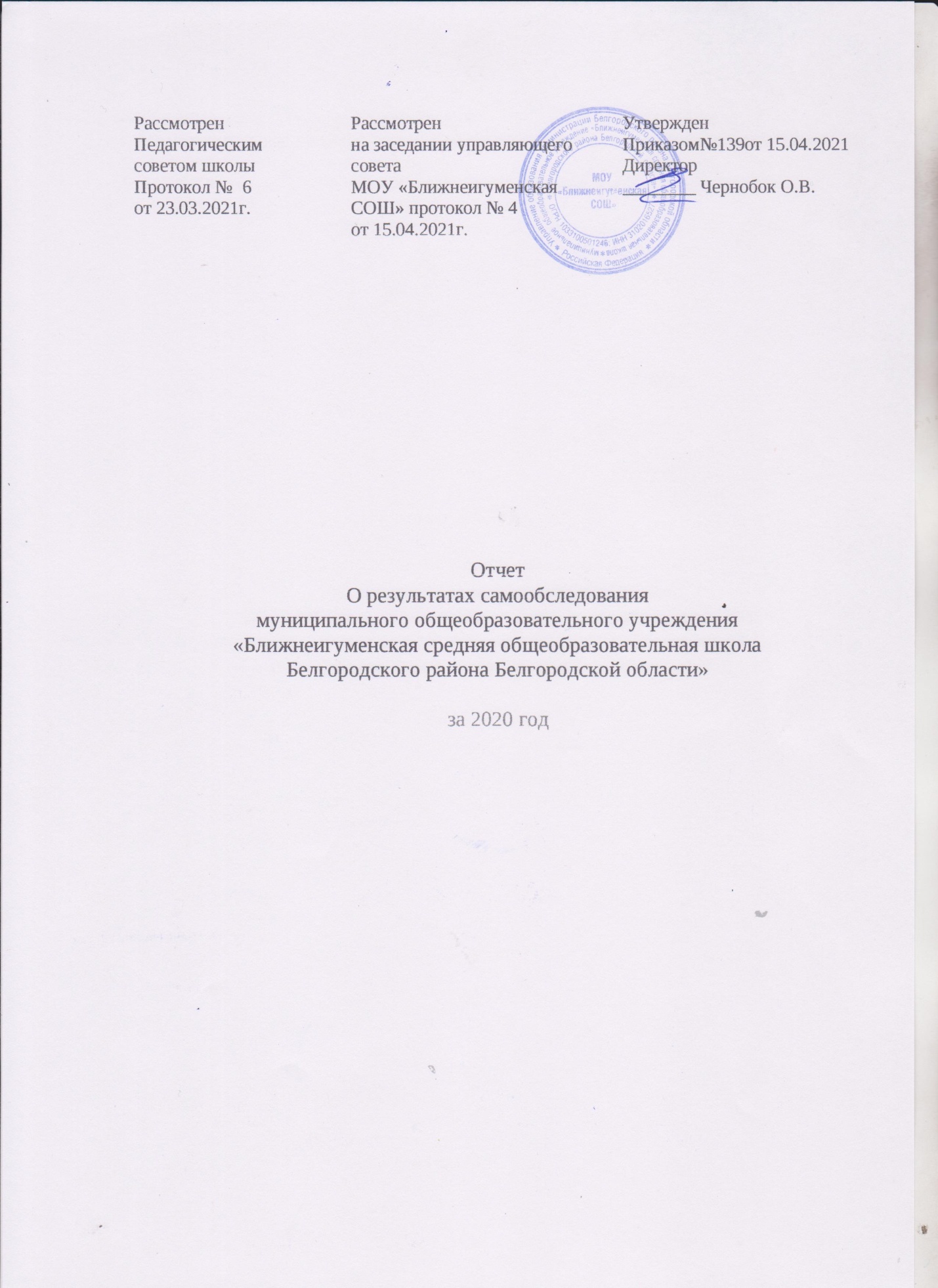 СодержаниеАналитическая частьРаздел 1. Образовательная деятельностьРаздел 2. Система управления организацииРаздел 3. Содержание и качество подготовки обучающихсяРаздел 4. Организация учебного процессаРаздел 5. Востребованность выпускниковРаздел 6. Качество кадрового, учебно-методического, библиотечно-информационного обеспеченияРаздел 7. Материально-техническая базаРаздел 8. Функционирование внутренней системы оценки качества образованияПоказатели деятельности дошкольной организации, подлежащей самообследованиюПоказатели деятельности общеобразовательной образовательной организации, подлежащей самообследованиюАналитическая частьРаздел 1. Образовательная деятельностьВ 2020 году МОУ «Ближнеигуменская СОШ» согласно лицензии реализовало следующие образовательные программы:- начального общего образования  по ФГОС  в 1-4 классах (УМК Н.Ф. Виноградовой, «Начальная школа XXI века»);- основного общего образования по ФГОС (общеобразовательные программы);- основного общего образования (общеобразовательные программы) по ФКГОС и ФГОС;- дошкольного общего образования;- программы дополнительного образования следующих направленностей: социально-педагогическая.Учебный план школы разрабатывается в соответствии  с  Федеральным законом от 29.12.2012 N 273-ФЗ «Об образовании в Российской Федерации», на основе базисного учебного плана и сохраняет в необходимом объеме содержание образования, являющееся обязательным на каждом уровне обучения.На уровне начального общего образования и основного общего образования часть формируемая участниками образовательных отношений представлена следующими курсами: «Русский язык», «Второй иностранный язык (немецкий)», «Биология», «Физическая культура». Часть формируемая участниками образовательных отношений сформирована, исходя из интересов и запросов обучающихся.На уровне среднего общего образования, согласно учебному плану школы, изучаются такие элективные курсы, как: «Алгебра плюс: элементарная алгебра с точки зрения высшей математики», «Основы избирательного права», «Финансовая грамотность».Организацией разработана оптимизационная модель внеурочной деятельности, в рамках которой занятия осуществляются в 1-9-х классах по следующим направлениям:-общекультурное («Смотрю на мир глазами художника», «Вокал», «Я, ты, он, она – вместе целая страна», «Празднично-событийный цикл», «В мире искусств», «Декоративно-прикладное искусство», «Народные традиции», «По литературе и историческому краеведению»);-духовно-нравственное («Экологический клуб», «Православная культура»)-спортивно-оздоровительное («Я – пешеход и пассажир», «Баскетбол», «Школа дорожной безопасности», «Разговор о правильном питании»);-социальное («В гостях у зеленого друга», «Найди свой путь», «Мир профессий», «Моя первая экология», «Проблемно-ценностное общение», «Социальное творчество школьников», «Мир профессий», «Проблемно-ценностное общение»);-общеинтеллектуальное («Занимательный английский», «Занимательная география», «Подготовка к итоговой аттестации», «В мире книг», «Гимнастика для ума», «Умники и умницы»).Группы для занятий внеурочной деятельностью сформированы на основе изучения потребностей  обучающихся и их родителей (законных представителей) через индивидуальные беседы и анкетирование. Наполняемость групп не превышала 25 человек.Оценка образовательной деятельности в структурном подразделении
«Детский сад» МОУ «Ближнеигуменская СОШ»На базе МОУ Ближнеигуменская СОШ» с 2014 г. функционирует структурное подразделение «детский сад». В структурном подразделении «детский сад» функционировало 2 группы комбинированной направленности, включающих в себя игровые и спальные помещения.В  2020 году	в школе реализовались следующие образовательные  программы:- дошкольное образование (основная образовательная программа дошкольного образования); (адаптированная основная образовательная программа дошкольного образования)Оценка образовательной деятельности в структурном подразделении«детский сад» МОУ «Ближнеигуменская СОШ»На	базе	МОУ	«Ближнеигуменская СОШ»	с	2014	года функционирует структурное подразделение «детский сад».Порядок комплектования структурного подразделения «детский сад» МОУ «Ближнеигуменская СОШ»	(далее	–	детский	сад) определен	Учредителем в  соответствии с законодательством Российской Федерации.Детский сад комплектуется детьми в возрасте от 5 до 7 лет. Детский сад рассчитан на 51 воспитанников (в соответствии с СанПиН 2.4.1.3049-13).Плановая     наполняемость     детского     сада     –     58     человек. Списочный   состав   –   59   детей   (по   состоянию   на    01.01.2020    г.). Списочный состав – 58 детей (по состоянию на 31.12.2020 г.)Контингент воспитанниковПодготовительная и старшая  группы детского сада ориентированы на создание максимально благоприятных условий для сохранения и укрепления физического и психического здоровья детей старшего дошкольного возраста, на развитие индивидуальных способностей обучающихся с учетом возрастных, физиологических, психологических, интеллектуальных и личностных особенностей, на формирование предпосылок учебной деятельности.Максимально допустимый объем образовательной нагрузки соответствовал санитарно-эпидемиологическим правилам и нормативам СанПиН 2.4.1.3049-13 (ФГОС ДО 3.2.9.)Социально-коммуникативное развитие.Основной целью данной образовательной области является положительная социализация детей дошкольного возраста, приобщение детей к социокультурным нормам   и    правилам,    традициям    семьи,    общества    и    страны. Поставленные задачи решались через организованную образовательную деятельность, совместную деятельность взрослых и детей, режимные моменты; создание центров патриотического воспитания («Моя малая родина», «Государственные символы России» и др.), проведение родительских собраний (в дистанционном формате), посещение библиотеки школы.Познавательное развитие.Для реализации образовательной области «Познавательное развитие» в детском саду, в соответствии с расписанием организованной образовательной деятельности проводилась познавательно исследовательская деятельность:- Математическое развитие;Ознакомление с окружающим миром.Обучающиеся через дидактические игры и задачи, игры – конструирование с логическими блоками Дьенеша, конструктором «ЛЕГО» и т.д., экспериментальную деятельность, наблюдения в природе и в быту развивают математические способности, логику, умения наблюдать и делать выводы.Речевое развитие.Проблема речевого развития и коммуникации детей дошкольного возраста актуальна. Развивают речь детей дошкольного возраста педагоги детского сада в процессе организованной образовательной деятельности (фронтальной или подгрупповой) - (обучение грамоте, речевое развитие, чтение художественной литературы, составление рассказов по картине), беседы (картины, иллюстрации) в соответствии с комплексно-тематическим планированием, подготовки и проведения конкурсов «Я-исследователь», в процессе игровой деятельности (сюжетно-ролевые, творческие, игры-драматизации). В детском саду функционирует логопункт. «Художественно-эстетическое развитие».В подготовительной группе детского сада школы организован образовательный процесс в соответствии с расписанием организованной образовательной деятельности:Музыкальная деятельность (2 раза в неделю);Изобразительная деятельность (3 раза в неделю) (аппликация/конструирование, лепка, рисование).На	2020	год	был	составлен	план-график	развлечений: «Новый	год», «Масленица», «День защитника отечества», «Международный женский день», «День космонавтики», «День Победы», «День защиты детей», «Выпускной бал», «День знаний», «Осенний бал», «День Матери». Педагоги детского сада создавали условия для развития творческого потенциала личности каждого обучающегося. Проходили различные выставки совместной проектной деятельности родителей и детей: Зимняя фантазия, Международный женский день, Пасхальное чудо, 9 мая, Осенний калейдоскоп, которые позволяли раскрыть индивидуальные творческие, креативные идеи семей обучающихся. В связи с ограничительными мероприятиями связанными с нераспространением новой коронавирусной инфекции все мероприятия проводились в дистанционном формате.	 «Физическое развитие».Физкультурная организованная образовательная деятельность, подвижные игры, спортивные упражнения с элементами соревнований, пешие прогулки, экскурсии. В группе проводится 3 занятия по физическому развитию в неделю, одно из которых проводится на свежем воздухе. Вся работа по физическому воспитанию проводится с учетом состояния здоровья и индивидуальных особенностей обучающихся.В течение 2020 года в детском саду традиционно проводился комплекс специально организованных мероприятий по улучшению физического и психического здоровья обучающихся.Важным звеном в системе оздоровительных мероприятий является закаливание. В группе на протяжении учебного года проводятся следующие виды закаливания:ходьба по массажным коврикам,гимнастика после сна;массажи для профилактики плоскостопия из подручного материала. Особое внимание уделяется:профилактике	заболеваемости	ОРЗ	и	простудных заболеваний;предупреждению заболеваемости детей после выходных и праздничных  дней.     Во	время	проведения	организованной	образовательной деятельности педагоги детского сада включают оздоровительные мероприятия: гимнастика для глаз, дыхательная гимнастика, физкультурные минутки, которые необходимы для снятия психо-эмоционального напряжения.Как видно из таблицы уровень заболеваемости детей в сравнении с 2019 годом уменьшился. Возросла посещаемость детей. Этому поспособствовала оздоровительно-профилактическая работа: прогулки, воздушные ванны, самомассаж, дыхательная гимнастика, ходьба босиком по массажным коврикам до и после сна, утренняя гимнастика, упражнения и подвижные игры в помещении и на воздухе, проветривание и кварцевание помещений группы.Группа здоровьяДля реализации всей системы по здоровьесбережению детей необходимой частью стала работа с родителями. Осуществлялось тесное взаимодействие с родителями, с целью повышения знаний родителей в вопросах оздоровления проведены консультации  для родителей по вопросам оздоровления детей.На информационных стендах для родителей размещались рубрики, освещающие вопросы оздоровления дошкольников, буклеты.Остается актуальным привлечение родителей к проблеме здоровьесбережения, к участию в физкультурно-оздоровительной работе (реализация совместных проектов, праздники, развлечения, досуги, дни здоровья), осуществление поиска новых форм интерактивного взаимодействия.В течение года проводились мероприятия по предотвращению детского дорожно-транспортного травматизма: целевые родительские собрания по вопросам обеспечения безопасности дорожного движения и профилактики детского дорожно - транспортного травматизма;социальная акция безопасности «Внимание водители! Внимание пешеходы!»;социальные акции по профилактике детского дорожно-транспортного травматизма «Подари повязку другу», «Засветись!», «Автокресло-детям»,«Пристегни самое дорогое».Содержание и качество подготовки обучающихся структурного подразделения«детский сад» МОУ «Ближнеигуменская СОШ»В 2020 учебном году коллективом детского сада была проведена значительная работа по улучшению содержания и результативности учебно- воспитательного процесса в соответствии с ФГОС ДО.Результаты педагогического мониторинга освоения обязательной части ООП ДО по всем направлениям развития и образования детей представлен в таблице на начало 2019 учебного года:Наиболее высокие результаты показаны детьми по следующим областям:«социально – коммуникативное развитие», «физическое развитие»; несколько ниже результаты по следующим областям: «Художественно – эстетическое развитие» наиболее низкие результаты по области: “Речевое развитие» (звуковая культура речи и грамматический строй речи).Предполагаемая причина низких результатов: нарушение звуковой культуры речи, а так же плохая посещаемость из-за неорганизованности родителей, пассивность родителей по закреплению пройденного материала с детьми дома.В течение 2019-2020 учебного года в детском саду активно велась работа по обеспечению готовности выпускников детского сада к школьному обучению, так как одна из главных задач педагогического коллектива – обеспечение равных возможностей для детей при поступлении в школу, формирование предпосылок учебной деятельности.В 2020 году в школу выпущено 27 обучающихся. Реализация задачи по подготовке детей к обучению в школе осуществлялась в тесном сотрудничестве всех членов педагогического коллектива, родителей, а также учителей начального звена школы.Участники смотров- конкурсов, фестивалей:Карта анализа анкеты«Выявления уровня удовлетворенности родителей качеством деятельности ДОО»Основные проблемы, выявленные в ходе анкетирования родителейИз 46 опрошенных родителей – 41 (89,1%) человек полностью удовлетворены оснащённостью ДОО, 4 человека (8,7%) не устраивает оснащенность участка детского сада. Родители считают, что участок детского сада недостаточно оснащен современным оборудованием для обеспечения оптимальной двигательной активности детей.Данные результаты говорят о достаточно высоком уровне удовлетворённости родителей воспитательно - образовательным процессом, организованным в образовательной организации.Одним из важных направлений в социализации детей, раскрытии их индивидуальных, творческих способностей является взаимодействие педагогов, воспитанников, родителей с социальными институтами. В 2020 году детский сад работал в тесном контакте:-КСЦ с. Ближняя Игуменка; ОГБУЗ «Белгородская ЦРБ»;Вся работа проводилась на договорной основе, КСЦ с. Ближняя Игуменка» («Масленица», ярмарка «Заготовь и сохрани», концерт «День защитника Отечества»)Деятельность детского сада в новом 2021 году будет направлена на:снижение уровня заболеваемости;улучшение показателя функционирования;насыщению РППС, отвечающей всем принципам организации: содержательной насыщенности, трансформируемости, полифункци-ональности, доступности, безопасности;достижение воспитанниками уровня развития, необходимого и достаточного для успешного освоения ими в дальнейшем образовательных программ начального общегообразования;участие педагогов и воспитанников в конкурсах и фестивалях разного уровня;участие педагогов детского сада в семинарах, педмарафонах, районных методических объединениях воспитателей, узких специалистов.Раздел 2. Система управления организацииУправление школой осуществляется на основе Федерального закона от 29.12.2012 N 273-ФЗ «Об образовании в Российской Федерации», Устава школы и локальных актов. Управление школой осуществляется на основе единоначалия и общественно-государственного управления.Ведущий принцип внутришкольного управления.Повышение уровня сотрудничества внутри аппарата управления, между администрацией и учителями, между педагогами и учащимися. Перевод внутришкольного управления на демократическую основу, т.е. включение в процесс управления учителей и учащихся.Управленческая схема в школе выглядит следующим образом:Данная модель позволяет планомерно, организованно, систематически привлекать к управлению наибольшее количество педагогов. При этом зачастую приходится решать краткосрочные задачи, для которых формируются творческие группы, решающие определенные задачи в определенное время. В целях обновления инновационных, экспериментальных вопросов образования в практику работы внедрены кураторы приоритетных направлений. Так, к примеру, в 2020 году положением о метод службе МОУ «Ближнеигуменская СОШ» и приказом директора действовали кураторы приоритетных направлений: проектно-исследовательской деятельности, олимпиадного движения, «Доброжелательная школа», профессионально-ориентационного направления. В школе функционирует детская организация “Орион”.“Орион” - это творческая организация, объединяющая на добровольных началах администрацию, педагогов школы и ребят 1 – 11-х классов, отличающихся организаторскими способностями, активностью, желанием действовать и творить, неравнодушных к нашей школьной жизни, обладающих стремлением сделать ее по настоящему интересной, яркой и радостной.Проблемы, обозначенные детьмиЗависимость детей от гаджетовРодители мало интересуются жизнью детей в школеМало подвижный образ жизни у обучающихсяМало физического трудаНегативное отношение к техническому персоналуМало физического и обслуживающего трудаОтсутствие соревновательных форм между классамиМало мероприятий, направленных на профессиональную ориентациюОсновная задача управленческой деятельности – координация деятельности всех участников образовательных отношенийОсновными формами работы являются Педагогический советСовещание при директореОперативное совещание при директореОсновные правила управленияЦель – это желаемый и заранее запрограммированный результат, достижимый в будущем.Программно-целевое планирование и разработка конкретной программы достижения каждой цели.Система внутришкольного контроля, система внеклассной и внеурочной воспитательной работы, система работы с родителями и т.д.Четкое распределение функциональных обязанностей среди членов всего коллектива. Делегирование полномочий.Миссия учрежденияКлючевым аспектом в организации деятельности МОУ «Ближнеигуменская СОШ» является миссия учреждения, ее разработка, внедрение и принятие. Что такое миссия? Это разработанное организацией и распространяемая за ее пределами декларация коллектива о собственном призвании и предназначении.Обсуждаемая миссия в 2020 г.: мы МОУ «Ближнеигуменская СОШ» – образовательное учреждение привлекательное для всех участников образовательных отношений. Школа, где хотят учить и хотят учиться. Задают вектор профессионального становления, с заботой относятся к детству и воспитывают в лучших традициях Российского образования. Программа развития учрежденияПрограмма развития учреждения «Школа успешного поколения» завершает свою работу в 2021 г. В 2020 г. администрацией школы, педагогическим коллективом определены три ведущих блока программы развития на ближайшие годы:Школа семейных ценностей;Школа успешного роста;Школа социального проектирования.В 2020 г. в управленческом аспекте выполнены практические действия:Педагогический совет Дата проведения: 13.04.2020 г. приказ № 87Дата проведения: 20.04.2020 г. приказ № 93Дата проведения: 27.04.2020 г. приказ № 102Дата проведения: 18.05.2020 г. приказ № 131Дата проведения: 25.05.2020 г. приказ № 151Дата проведения: 08.06.2020 г. приказ № 179Дата проведения: 11.06.2020 г. приказ № 185,186Дата проведения: 31.08.2020 г. приказ № 243Дата проведения: 10.09.2020 г. приказ № 317Дата проведения: 26.11.2020 г. приказ № 415Дата проведения: 25.12.2020 г. приказ № 459Совещание при директореДата проведения: 31.08.2020 г. Дата проведения: 07.09.2020 г. Дата проведения: 24.09.2020 г. приказ №334Дата проведения: 24.09.2020 г. приказ №334Дата проведения: 10.11.2020 г. приказ №393Дата проведения: 03.12.2020 г. приказ №419В начале учебного года были разработаны и утверждены локальные акты деятельности МОУ «Ближнеигуменская СОШ»:С целью приведения локальных нормативных актов в соответствие с Профессиональным стандартом разработаны и утверждены должностные инструкции следующих работников: учителя, воспитателя, старшего вожатого, педагога дополнительного образования, педагога-психолога, социального педагога, тьютора.В кадровый состав привлечены 3 молодых специалиста. В целях оказания методической помощи  и сопровождения работы молодых специалистов назначены наставники.В рамках реализации регионального проекта «Создание системы наставничества и шефства для обучающихся образовательной организации» Дети-наставники».В целях разъяснительной работы среди родителей (законных представителей) обучающихся в дистанционном режиме создана пресс-группа в которой  размещается фото-отчет о получении детьми завтрака, обеда; информация о важных событиях и мероприятиях.В целях улучшения работы по организации горячего питания обучающихся создана комиссия по проведению мероприятий родительского контроля организации и качества горячего питания. Утверждены положения «О порядке проведения мероприятий родительского контроля организации горячего питания детей», «О порядке доступа законных представителей обучающихся в помещение для приема пищи».Приказом № 130 утверждена дорожная карта по реализации мероприятий, направленных на проведение проблемно-ориентационного анализа по итогам 2019-2020 учебного года.В целях упорядочения рассмотрения обращений граждан, своевременного размещения информации о результатах рассмотрения обращений граждан разработан Порядок рассмотрения обращений граждан в МОУ «Ближнеигуменская СОШ».В целях урегулирования разногласий между участниками образовательных отношений по вопросам реализации права на образование, в том числе в случаях возникновения конфликта интересов педагогических работников создана комиссия по урегулированию споров между участниками образовательных отношений.С целью разработки показателей эффективности и критериев оценки деятельности работников создана рабочая группа по разработке показателей эффективности профессиональной деятельности и критериев оценки деятельности работников. Утверждено Положение о распределении стимулирующей части фонда оплаты труда сотрудников МОУ «Ближнеигуменская СОШ" в новой редакции.Утвержден Коллективный договор, который заключен между работодателем и работниками и является правовым актом, регулирующим социально-трудовые отношения в МОУ «Ближнеигуменская СОШ».С целью укрепления трудовой дисциплины, рационального использования рабочего времени, создания благоприятного микроклимата в коллективе работников, на развитие трудовой мотивации, инициативы, активности утверждены Правила внутреннего трудового распорядка для работников МОУ «Ближнеигуменская СОШ».Планируемые цели и задачи на 2021 год.Раздел 3. Содержание и качество подготовки обучающихсяВсего учащихся: 1-4 классы - 143 человека, 5-9 классы - 134 человека, 10-11 классы - 12 человек.В году оценивались ученики со 2 по 11 классы – 258 человек. Обучающиеся 1 класса не оцениваются весь год.Качество знаний, успеваемость за 2019-2020 учебный год:Таким образом, мы видим, что самое низкое качество знаний в 10 классе 20 %, 38,46 % в 7 классе.Итого по школе (среди 2-11 классов):Отличников учебы – 43 человек (16%):Хорошистов учебы - 131 человек (48%):Качество знаний – 63,27 %; успеваемость – 100 %. Сравнительный результат качества обучения за последние три годаИтого по школе (среди 2-11 классов):Отличников учебы – 43 человека (16%):Хорошистов учебы - 131человек (48%):2-4 классы - 116 человек5-9 классы - 146 человек10-11 классы – 13 человекКачество знаний – 63,27%; успеваемость – 100 %.Анализ динамики уровня успеваемости и качества знаний учащихся показывает, что  результаты обученности  школьников  на  протяжении ряда  лет  остаются  достаточно высокими. В целом по школе качество знаний по сравнению с предыдущим годом повысилось на 8%.С Похвальным листом окончили год 43 ученика – 16% (1-4 классы – 24 чел., 5-8 классы – 12 человек, 10 класс – 7 человек). На «отлично» окончили год 37 человек – 14 % .100% учащихся 1 класса успешно справились с заданиями диагностических работ, установлен достаточный  уровень овладения учащимися ключевыми умениями, позволяющими успешно продвигаться в освоении материала на следующем этапе обучения.В апреле 2020 года обучающиеся 9 класса участвовали в защите проектов. В защите проектов участвовали 19 обучающихся со следующими темами:На защиту были представлены следующие проекты по содержанию (по предметам):- литература – 4 проекта (21%)- география – 3 проекта (15,8%)- история – 2 проекта (10,5%)- русский язык – 2 проекта (10,5%)- биология – 4 проекта (21%)- технология – 3 проекта (15,8%),- химия – 1 проект (5,3%)По итогам защиты были выделены следующие уровни сформированности навыков проектной и исследовательской деятельности:- повышенный уровень – 15 учащихся (78,9%), из них на «4» - 2 (10,5%) и на «5» - 13 (68,4%)- базовый уровень – 4 учащихся (21%).Уровни сформированности проектной и исследовательской деятельностиПо итогам защиты ИИП был проведен анализ соответствия уровня достижения метапредметных результатов требованиям ФГОС ООО и анализ эффективности условий, созданных в школе для организации проектной деятельности. Основным объектом оценки метапредметных результатов служит сформированность у обучающихся познавательных, регулятивных и коммуникативных универсальных учебных действий. Государственная (итоговая) аттестация выпускников 11 классаСогласно распоряжению Министерства образования РФ выпускники 11 классов сдавали 2 обязательных экзамена по русскому и математике в форме ЕГЭ и имели возможность сдать экзамен по другим предметам    по своему выбору.Выпускники 11 классов, не набравшие должного количества баллов до минимального порога  на ЕГЭ  по русскому или математик.    	 К государственной (итоговой) аттестации допущены   выпускники 11 классов в количестве 8 человек.        	Для  ознакомления выпускников, их родителей с инструкциями, положениями, приказами о сроках, форме, продолжительности ЕГЭ проведены собрания с обучающимися, родителями, методические и инструктивные совещания с педагогами. Особое внимание было уделено выбору экзаменов, формам сдачи.Со всеми нормативно-правовыми документами, положениями, инструкциями выпускники были ознакомлены своевременно и в полном объеме.ЕГЭ математика профильСредний балл по школе-40,25. Не справились с работой – 2 чел. (25 %). ЕГЭ биологияСредний балл-70. Справились с работой все обучающиеся.ЕГЭ английский языкСредний балл-46,5. Справились с работой все обучающиеся.ЕГЭ химияСредний балл-68. Справились с работой все обучающиеся.ЕГЭ обществознаниеСредний балл по школе-58,4. Справились с работой все обучающиеся.ЕГЭ физикаСредний балл по школе-50. Справились с работой все обучающиеся.ЕГЭ русский языкСредний балл по школе-74,3. Справились с работой все обучающиеся.ЕГЭ литератураСредний балл по школе-61. Справились с работой все обучающиеся.ЕГЭ информатикаСредний балл по школе-53,66. С работой не справился 1 обучающийся.Выпускники 11 класса выбрали для сдачи в форме ЕГЭ следующие предметы: обществознание, информатика и ИКТ, биология, химия, литература, физика.Ученики школы активно принимают участие во Всероссийской олимпиаде школьников. Так, в 2020-2021 учебном году, в школьном этапе олимпиады приняли участие 38% обучающихся 4-11 классов (биология-призер; русский язык-6 призеров; ОБЖ-1 призер; литература-1 призер; история-2 призера; математика-2 призера; физическая культура- 1 призер). В муниципальном этапе Всероссийской олимпиады школьников стали призерами: биология-1 чел.(призер); история-1 чел.(победитель). 1 человек являлся участником регионального этапа Всероссийской олимпиады школьников по истории.Раздел 4. Организация учебного процессаКоличество учебных дней в неделю.11 класс - 5 дней.Сменность занятий.1-11 классы обучаются в первую смену.Форма обучения - очная.Продолжительность учебного года.Начало учебного года: 01.09.2020 г.Окончание учебного года:1 классы	- 25.05.2021 г.2,4, 5-8, 10 классы	- 31.05.2021 г.9, 11 классы	- сроки окончания учебного года определяются всоответствии с расписанием ГИА. Учебный год для обучающихся 9-х, 11-х классов длится до завершения итоговой аттестации.Продолжительность учебных четвертей, полугодий, начало и окончаниечетвертей, полугодий1 класс2-4 классы5-8 классы	9 класс	10 класс11 классыПроведение промежуточной аттестацииОсвоение образовательной программы начального общего, основного общего и среднего общего образования сопровождается промежуточной аттестацией учащихся, проводимой в формах, определённых учебным планом, и в порядке, установленном Положением о формах, периодичности и порядке текущего контроля успеваемости и промежуточной аттестации учащихся без прекращения образовательного процесса.Сроки промежуточной аттестации для 1 класса: с 26.05.2021 по 27.05.2021; Сроки промежуточной аттестации для 2-8, 10 классов: с 26.05.2021 по 31.05.2021.Проведение государственной итоговой аттестации в 9 и 11 классахСроки проведения государственной итоговой аттестации учащихся в 9, 11 классах устанавливаются Министерством образования и науки Российской Федерации.Организация воспитательного процессаОсновными традициями воспитания в МОУ «Ближнеигуменска СОШ» являются следующие:  - стержнем годового цикла воспитательной работы школы являются ключевые общешкольные проекты, через которые осуществляется интеграция воспитательных усилий педагогов; - важной чертой каждого ключевого дела и большинства используемых для воспитания других совместных дел педагогов и школьников является коллективная разработка, единый план действий и коллективный анализ результатов проведенных мероприятий; - в школе созданы такие условия, при которых по мере взросления ребенка увеличивается и его роль в совместных делах (от пассивного наблюдателя до организатора); - педагоги школы ориентированы на формирование коллективов в рамках единого доброжелательного пространства: школьных классов, кружков, студий, секций и иных детских объединений, на установление в них доброжелательных и товарищеских взаимоотношений; - ключевой фигурой воспитания в школе является классный руководитель, реализующий по отношению к детям защитную, личностно развивающую, организационную, посредническую (в разрешении конфликтов) функции.	Решению поставленной цели способствовали следующие формы работы:традиционные коллективно – творческие общешкольные дела; часы общения; трудовые десанты, субботники; конференции; творческие конкурсы; поездки, экскурсии; спортивные соревнования; работа кружков и секций.Оценка результативности и участия обучающихся  школы   
в конкурсах различного уровняУчаствуя в конкурсах различного уровня, обучающиеся МОУ «Ближнеигуменская СОШ», под руководством учителей-предметников, старшей вожатой и педагога дополнительного образования становятся призерами и победителями.        	Наиболее  активными участниками конкурсов различных уровней (в том числе заочных, дистанционных) являются воспитанники художественной студии-мастерской «Колибри» (руководитель Бондаренко А.А.), обучающиеся начальных классов (классные руководители Кунцова З.Т., Шаламова М.И., Книгина И.А., Акиньшина Е.И., Чернышова С.Н.)   	В МОУ «Ближнеигуменская СОШ» организована работа с отрядом ЮИД (руководитель Середа Л.С.). Школьная команда ЮИД приняла  участие в конкурсах: конкурс плакатов по ПДД, конкурс светоотражающих элементов «Яркий Я!», в акциях: «Пристегни самое дорогое», «Безопасность детей на дороге», «Мы за жизнь по правилам!»Отряд юнармейцев (руководитель Ершова Н.А.) участвует в различных мероприятиях: «Лучший юнармеец», «Лучший юнармейский отряд», «Зарница».	В систему школьного самоуправления входит Детская организация «Добродел», которая создаёт условия для самоопределения, самосовершенствования, саморазвития и самореализации подростков через объединение активной, насыщенной интересными и полезными делами жизни детского коллектива, укрепление нравственного климата в нем и гуманных отношений.	Орионовцы приняли активное участие в месячнике «Внимание, дети!», Дне пожилого человека,  День учителя, выставка-ярмарка «Золотая осень», викторина «День народного единства», конкурс рисунков «День матери»,  подготовка и проведение традиционных праздничных концертов, «Смотр строя и песни» и в других общешкольных мероприятиях. 	В кружках и секциях школы занимается более 65 % обучающихся. Школа развивает социальное партнерство, заключены договора с ЦДО «Успех». Система дополнительного образования школы совместно с социальными партнёрами позволяет детям развивать интеллектуальные, творческие, спортивные, художественные способности, эстетические чувства. Занятостью во внеурочное время охвачено более 80 % обучающихся.  Педагоги дополнительного образования  стремятся создать комфортные условия для интеллектуального и физического развития школьников, развивая индивидуальность каждого ребёнка. 	 Участие и результативность обучающихся школы в конкурсах различного уровня приведены в таблице:Вывод: обучающиеся и выпускники МОУ «Ближнеигуменская СОШ» активно принимают участие и занимают призовые места  в конкурсах различного уровня. По сравнению с прошлым годом процент участия детей увеличился:Деятельность органов ученического самоуправленияЦелостность и преемственность школьного самоуправления реализуется через вовлечение учащихся в процессы управления со 2 по 11 классы.Школьное самоуправление имеет несколько уровней: 1 уровень – индивидуальный. Каждый ученик школы имеет право избирать и быть избранным в органы ученического самоуправления с учетом личного желания и рекомендации классного коллектива, а также проявлять инициативу при проведении любого дела, как школьного, так и классного. 2 уровень – уровень первичного коллектива. Все учащиеся школы являются членами классного коллектива, поэтому основные вопросы, связанные с жизнедеятельностью, решаются в первичном коллективе. Все члены классного коллектива, согласно своим интересам, выбирают себе направление деятельности, которым собираются заниматься. Каждая группа выбирает из своего состава старосту и заместителя. Из представителей формируется состав классного самоуправления. Совет класса отвечает: - за дела внутри класса,          - за участие в общешкольных делах;          -готовит информацию и предложения в вышестоящие органы самоуправления. Координаторами на этом уровне ученического самоуправления являются классные руководители.3 уровень – уровень коллектива образовательного учреждения. Высшим органом ученического самоуправления является в соответствии с Положением  Совет учащихся, который избирается 1 раз в год. Руководство этим органом осуществляет Президент ученического  самоуправления, избираемый 1 раз в 2 года на общешкольных выборах, большинством голосов, в соответствии с  «Положением о выборах президента ученического самоуправления»). Из Совета учащихся  формируется Кабинет министров по направлениям деятельности: СМИ, культуры и спорта, внутренних дел, образования. За прошедший 2020 год по инициативе органов ученического самоуправления были проведены традиционные КТД:- «Выборы президента школьного ученического самоуправления»;- «День ученического самоуправления»;- проект «Это наша школа!»;- проект «Школьная форма».В период новогодних праздников подготовлена и проведена праздничная программа по классам «Новогодняя сказка» в 1 – 4 классах, «Новогодний карнавал» в 5 – 8 классах, «Q-бал» в 9 – 11 классах. Также классные руководители с вверенными классными коллективами готовили традиционные мероприятия внутри классов (День матери, День защитника Отечества, Международный женский день, День космонавтики, День Победы). Особенно  активность детей в осуществлении управления школьной жизнью  проявляется при проведении операций «Спешите делать добро», «Чистый двор», «Добрая суббота», «Семейный клуб выходного дня». Проводимые  мероприятия позволяют детям проявить свою гражданскую активность и почувствовать себя сопричастными к проведению таких общемасштабных  (взрослых) дел. Результатом функционирования системы ученического самоуправления  стало следующее процентное включение в деятельность школьников (% указан от общего количества учащихся на 2020 год): • в массовой внеурочной деятельности – до 70% школьников; • в ученическом самоуправлении на общешкольном уровне – 30,7% (7 -11 кл.; на внутриклассном уровне процент учащихся 2-11 классов активно участвующих в ученическом самоуправлении составил – 58 %. Наиболее активными являются учащиеся 10 и 7х классов. Работа социально-психологической службыНаправления работы педагога психолога:-Психодиагностика;-Коррекционно-развивающая деятельность;-Психологическое просвещение;-Психологическое консультирование учащихся. педагогов, родителей;-Экспертная работа;-Организационно-методическая работа.ПСИХОДИАГНОСТИЧЕСКОЕ НАПРАВЛЕНИЕЗа отчётный период был проведен и проанализирован широкий спектр диагностических исследований различной направленности.1.Диагностика старших  дошкольниковСреди родителей будущих первоклассников была проведена диагностика направленная на оценку степени готовности старших дошкольников к школьному обучению.2.Диагностика  готовности первоклассников к обучению в школеВ сентябре - октябре 2020 года был проведен мониторинг готовности первоклассников к обучению в школе, а также уровень их социально-психологической адаптации. Диагностика адаптации проводилась для получения необходимой информации о психолого-педагогическом статусе первоклассников для предупреждения и преодоления трудностей периода адаптации к школьному обучению. Согласно нашей оценки и отчетов мониторинга Управления образования Белгородского района Белгородской области средний бал готовности первоклассников к обучению в школе составил -19,21 из 25 максимально возможных. Средний балл по каждому из заданий представлен в таблице 1.Таблица 1Средний балл за задания первоклассников МОУ «Ближнеигуменская СОШ»На диаграмме 1 представлена общая ситуация адаптации первоклассников по всей параллели. Как видно из результатов диаграммы  86 % детей полностью адаптированы. 2%- находятся в стадии неполной адаптации. Дездаптированных детей не выявлено-0%.Рис. 1. Общая степень адаптации учащихся 1-х классов		3.Оценка социально-психологического климата среди первоклассников и уровня учебной мотивацииТакже среди учащихся 1-х классов проводилась оценка  СПК и уровня мотивации учащихся с целью определения социально-психологического статуса первоклассников в социально-культурной среде образовательной организации и степень адаптации к ней. По результатам проведенной диагностики мотивации было определено, что 56,6% учащихся продемонстрировали 1-й уровень школьной мотивации и учебной активности. У данной категории учащихся ярко выражен познавательный мотив. Стремление наиболее успешно выполнять предъявляемые школой требования. Данная категория учащихся стремится следовать инструкциям учителя и сильно переживают неудовлетворительную оценку их учебной деятельности.Из числа обследованных 28,3% имеют 2-ой уровень школьной мотивации, которая является хорошей и нормативно приемлемой для первоклассников.18,86% учащихся имеют 3-й уровень школьной мотивации характеризующийся положительным отношением учащегося к школе, но в больше внеучебной деятельностью. Такие дети чаще ходят в школы с целью общения со сверстниками и учителями Познавательные мотивы у данной категории учащихся развиты в меньшей степени чем игровые.Рассматривая динамические показатели можно наблюдать колебательную динамику, но в большей части наблюдается прирост мотивации обучения у большинства первоклассников, что является положительным результатом работы социально-педагогического состава.Оценка внутригрупповых процессов среди учащихся 1-х классов позволила охарактеризовать общую ситуацию СПК в 2-х классах как положительную, способствующую положительной и эффективной адаптации учащихся.4. Индивидуальная диагностика первоклассниковТакже в течении года проводилась отдельная диагностика учащихся 1-х классов по запросу родителей и классных руководителей. За отчётный период была проведена индивидуальная диагностика детей имеющих трудности в освоении образовательных программ и повышенную гиперактивность (см. таблийца 3).  Таблица 3- Динамика проведения индивидуальной работы учащихся 1-х классов5. Диагностика раннего выявления употребления наркотических средств 7-11 классовДиагностическая работа  проводится в параллели 7-11 классы на ранее выявление употребления наркотических средств. Диагностика проходила с применением дистанционных технологий. В итоговых результатах были получены следующие тенденции (см. Таблица 4)Таблица 4- Результаты по раннему выявлению употребления наркотических средствИз представленных результатов видно, что число учащихся с явной рискогенностью находится в пределах социальной нормы..Диагностика степени адаптации учащихся 5-х классовВ обследовании участвовал 45 обучающийся. По итогу было выявлено, что 23% высокий уровень адаптации, 61% средний уровень адаптации, 14% низкий уровень и 2% дезадаптирвоанных. Наглядное отображение полученных результатов представлено на рисунке 4.Рисунок 4.  Результаты  оценки адаптации 5-х классовДиагностика социально-психологических факторов среды  8-х классовСтепень учебной мотивации у детей на достаточно низком уровне. Баллы по мотивации учения в среднем составляют 23,7 балла, из 35 максимально возможных, что соответствует сниженному уровню. У большинства учащихся преобладает оценочная мотивация, которая характеризуется стремлением к получению знаний исключительно для получения положительной оценки. Данная мотивная отличается тем, что полученные знания не стабильны. Диагностика адаптации учащихся 10-х классовУчащихся с высоким уровнем адаптации – 7 чел (63,6%) характеризуются низким уровнем тревожности обусловленный стабильной самооценкой и уверенностью в себе и своих силах а также высокой включенностью в социальную жизнь классного коллектива и обязательным компонентом является нормальный и высокий уровень мотивации учения.Учащихся со средним уровнем адаптации -4 (36,3%) характеризуются высокой включенностью в деятельность классного коллектива. Низкой тревожностью. Но сниженной мотивацией обучения.Учащихся с низким уровнем адаптации и дизадаптированных-не выявлено.	Рисунок 5.  Результаты  оценки адаптации 10-х классовДиагностика профориентации  учащихся 9 и 11 классов	В исследовании приняли участие 28 учащихся. Из них 24 учащихся из 9-го класса и 4 человека из 11 класса. Полученные результаты представлены в таблице 5 в следующем распределении. Таблица 5- Результаты профориентационной направленности учащихся 9 и 11 классовКак видно из результатов представленной  таблицы большинство учащихся имеют потребность в развитии по спортивному направлению деятельности. Остальные ответы распределились по другим направлениям.Предоценить непосредственно возможные отрасли позволил тест Голланада. Результаты представлены в таблице 6Таблица 6- Результаты диагностики профориентационной направленности учащихся 9 и 11 классовДиагностика мотивации учения  в 7-х и 6-х классахВ 7-х классах мотивация обучения неоднородная. В 7 «А» она в основном у детей в норме и высокая. А в 7 «Б» имеется значительный разброс по уровню мотивации у учащихся, что дает динамично-нестабильную картину мотивационной среды класса.Диагностика мотивационной среды 6-х классов показала, что мотивация обучения также не однородна, со смещением в область ее низких значений. У большинства учащихся (в основном 6 «Б» класса) преобладает низкая мотивация учения. В классе имеются учащиеся отличающиеся высоким уровнем мотивации. Однако их процент не высок – 5,2%. Среди учащихся 6 «А» класса ситуация немного лучше по уровню мотивации, однако это разница не значительна. Ситуация также не однородна и динамична.  Процент детей с высоким уровнем мотивации также не велик и составляет чуть больше 7,2%.Индивидуальная диагностика участников образовательного процессаЗа отчётный период были проведены диагностические обследования среди учащихся (в том числе категории ОВЗ), педагогов и родителей, представленные в таблице 7.Таблица 7- Количество проведенных диагностических процедур Диагностика «группы риска» По результат проведенной диагностики были определены наиболее агрессивные факторы, оказывающее влияние на развитие подростков. Результаты представлены на рисунке 6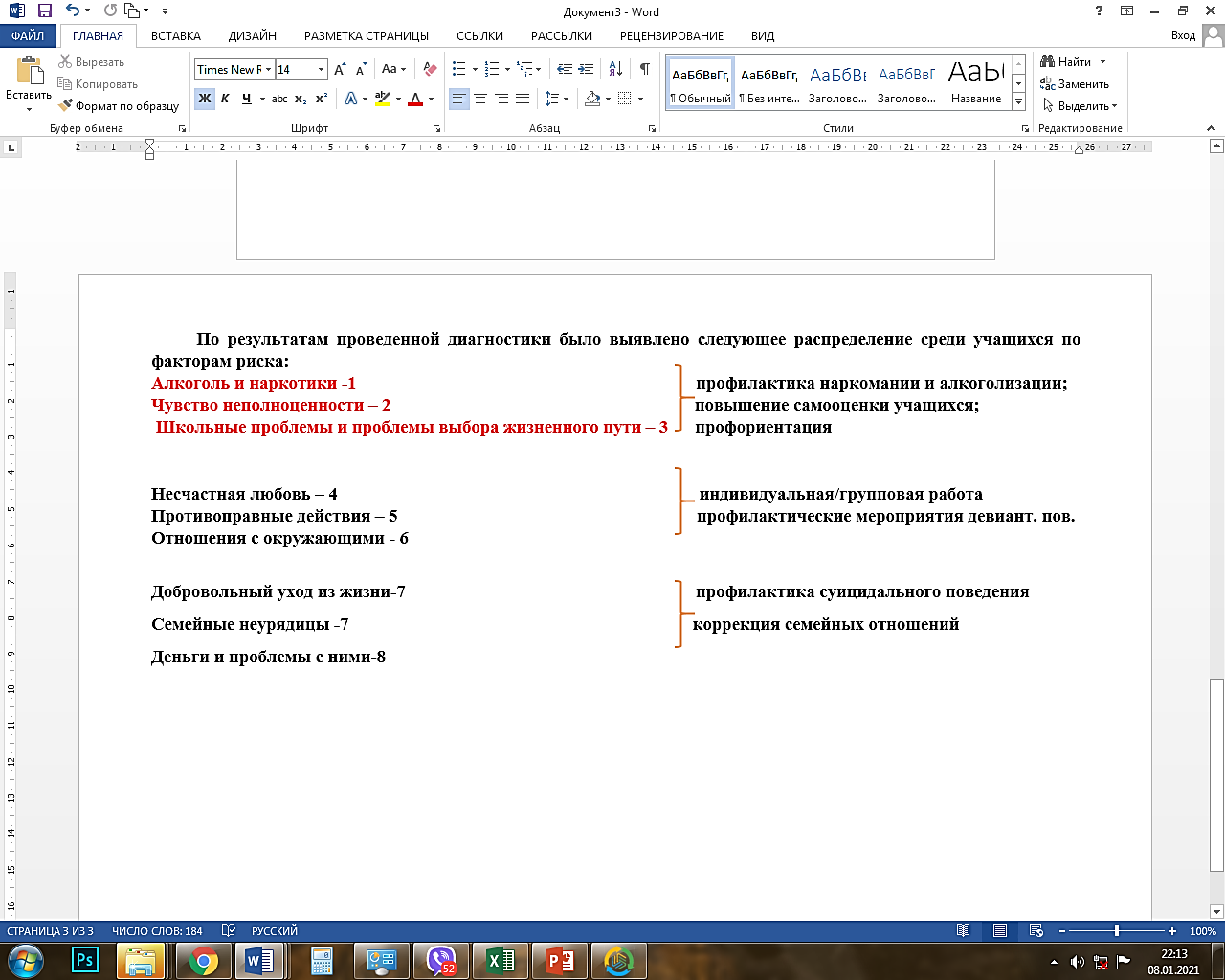 Рисунок 6. Результаты распределения выраженности  факторов «группы риска»Своевременная диагностика и выявление учащихся группы риска и факторов, их вызывающих позволила своевременно и целенаправленно разработать комплекс мероприятий по профилактике отклоняющегося и суицидального поведения.Мониторинг социально-психологической среды образовательной организацииЗа  отчетный период было проведено анкетирование по следующим вопросам:- удовлетворенность учащихся качеством питания в школе;- удовлетворенность качеством организации образовательного процесса;- удовлетворенность качеством применяемой в школе системы оценивания. Оценка степени удовлетворенности качеством организации горячего питания показала, что  93% опрошенных (всего приняли участие 183 человека), среди которых были как родители так и дети,  отметили повышение вкусовых качеств  школьного питания. Опрос также позволил определить ту категорию учащихся. которые имеют аллергические реакции на молоко и мед, для того чтобы исключить для них данные продукты из ежедневного рациона. Результаты позволили высказать свои пожелания участникам опроса. Администрация школы держит под пристальным контролем качество организации образовательного процесса, проводя систематические опросы среди учащихся относительно взаимоотношений между разными участниками образовательного процесса.По результатам проведенного опроса, в виде анкетирования можно заключить, что в части оценки приоритетности учебных дисциплин наиболее значимыми учащимися выделяются основные предметы учебного плана: математика, русский язык, физика, биология, английский яз. При этом разброс мнений достаточно высок и потому можно предположить, что ранжирование предметов учащимися делается на основании их способностей и успеваемости по предметам.Выполнение домашних заданий у учащимися в большинстве трудностей не вызывает. За исключением 10 человек, которые испытывают трудности по наиболее сложным дисциплинам учебного плана (Иностранный язык, Математики, Музыка, История, География, Русский). что характерно для данных дисциплин в целом.Оценка качества преподавания дисциплин и подачи учебного материала 19 чел. (90,4%) оценивается как хорошо разработанная и трудностей в ее восприятии и освоении не вызывает. И только у 2-х чел.  (9,5%) имеются трудности в восприятии Математики и Истории, что может быть обусловлено их индивидуальными способностями и стараниями.Опрос степени удовлетворенности учащихся проводился по нескольким направлениям деятельности учебного заведения. а именно:-общее впечатление о школе;-качеством материально-технического, санитарно-гигиенического и социально-психологического состояния образовательной среды;- качество организации процесса обучения и степенью удовлетворенности системой оценивания. Из полученных результатов было определено, что  72% учащимся нравится учится в нашей школе и 28% нет.Оценка степени интереса к школьному материалу показала, что 32% учащихся совсем не интересно учиться, 42% испытывают интерес только к некоторым из преподаваемых уроков и 26% из опрошенных интересны все дисциплины учебного плана.Заданный вопрос на готовность сменить школу при наличии выбора показал, что 68 % не готовы сменить учебное заведение и 32% рассматривают такую перспективу.Вопросы направленные на оценку материально-технической, санитарно-гигиенической и социально-психологической обстановки показали общую среднюю удовлетворенность среди учащихся. Дети не в полной мере довольны материально-техническим оснащением школы (82% недовольных), но санитарно-гигиенические и социально-психологические факторы их вполне удовлетворяют.Оценка качества организации учебного процесса показала, что 83% учащихся им довольны, и всего 12% нет. Из массы опрошенных 65% хорошо понимают изучаемый материал, 24 испытывают некоторые трудности и 11% испытывают значительные трудности в освоении изучаемого материала.Оценка справедливости и объективности оценочной системы показала, что 72% опрошенных удовлетворены и системой и объективностью проводимой оценки, а 28% удовлетворены не в полной мере и считают, что она не всегда справедлива.На период самоизоляции для проведения социально-психологических исследований в дистанционном формате применялись современные технологии  и средства связи. В частности для инициации дистанционных опросов применялся интернет ресурс Гугл формы: https://www.google.ru/intl/ru/forms/about/Данный интернет ресурс давал возможность составлять анкеты различной тематики, оформлять их на сайте платформы и размещая ссылку в мессенджерах Вайбер и Ватсап проводить дистанционные опросы.КОРРЕКЦИОННО-РАЗВИВАЮЩЕЕНАПРАВЛЕНИЕВ работе педагога-психолога используется разные формы организации коррекционного воздействия в коррекционно-развивающей работы с проблемными учащимися. Так, коррекционная работа осуществляется в форме совместной деятельности учащихся на уроках и внеурочных мероприятиях и в форме коррекционно-развивающих групповых занятий. Организация работы в виде совместной деятельности предполагает, что коррекция осуществляется со всем классом, и для учащихся она предстает как ряд внеучебных мероприятий с различным содержанием.Особую роль отводится групповым психокоррекционным занятиям, так как практика новых социальных отношений формирует тип внутригруппового восприятия, иную обратную связь между членами группы, что обеспечивает позитивную динамику личностных и индивидуально-психологических особенностей проблемных учащихся.Наряду с методами общепедагогического порядка в коррекционно- развивающей работой в МОУ «Ближнеигуменская СОШ»  применяются: - психотехнические игры и упражнения, направленные на целостное развитие ребенка и решение конкретных психологических проблем. Такие игры и упражнения не являются строго направленными на развитие какой-то одной функции, они могут использоваться для снятия утомления, для повышения эмоционального тонуса, для создания эмоционально насыщенной атмосферы в группе;- методы и приемы, направленные на коррекцию и развитие определенных психических процессов или личностных особенностей. К ним относятся, например, приемы развития внимания, памяти, воображения, мыслительных процессов, коррекция замкнутости, тревожности, застенчивости, лживости и т. п.Также в практике работы педагога-психолога нашей школы используются :- различные виды групповой психотерапии (К. Роджерс, К. Рудестам), психодрама (Дж. Морено);- игротерапия (Н. П. Аникеева, О. А. Карабанова),;-трансактный анализ (Э. Берн);- социально-психологический тренинг (Л. А. Петровская);- арттерапия (А. И. Захаров, М. И. Чистякова);- психогимнастика (М. И. Чистякова, Г. Юнов);-  аутотренинг (Г. Шульц) и др. В психокоррекционной работе для детей испытывающих трудности в обучении и развитии разрабатываются специализированные программы, которые рассматриваются и согласовываются на педагогическом совете и утверждаются директором школы. Психокоррекционная работа детей с ОВЗИзменение в численности учащихся со статусом ОВЗ МОУ «Ближнеигуменская СОШ» проводится на основании заключений ТПМПК предоставляемых родителями/законными представителями учащихся. Движение данного контингента учащихся за отчётный период представлена в таблице 8Таблица 8-Динамика контингента учащихся с ОВЗ/инвалиды за отчетный период 2020 года Динамика контингента учащихся в МОУ «Ближнеигуменская СОШ» стабильна, а ее изменение в основном носит плановый характер. 	В сопровождении у педагога-психолога находятся учащиеся с различной нозологией заболеваний, распределение по категориям которых, представлена в таблице 9Таблица 9 -Распределение учащихся с ОВЗ/инвалиды по категориям нозологии актуального на декабрь 2020 года	 Психологическая службы  МОУ «Ближнеигуменская СОШ» стремится выполнять все рекомендации ТПМПК и ЦТМПК по реализации данных рекомендаций. Отчет о их  выполнении представлен в Таблице 10Таблица 10 - Учет рекомендаций ТПМПК  на детей с ОВЗ, по состоянию на 30 декабря 2020 годаТаблица 11 – Охват количества детей ОВЗ по направлениям  психокоррекционной работы. На момент ковидных мероприятий периода изоляции в коррекционной работе применялись современные дистанционные технологии,  направленные на развитие тех же сфер. Ссылки распространялись среди участников общих коррекционных групп оформленных в мессенджерах Вайбер и Ватсап. Также даны были ссылки на рекомендованные образовательные и психокоррекционные ресурсы, на которых дети с ОВЗ могли получить некоторые необходимые навыки.Таблица 12. Программа мероприятий коррекции и профилактики суицида и девиацийПсихокоррекционная работа с детьми «группы риска»Работа по коррекции девиаций и суицида реализовывалась с применением сетевых форм работы, модель которой представлена на рисунке 7.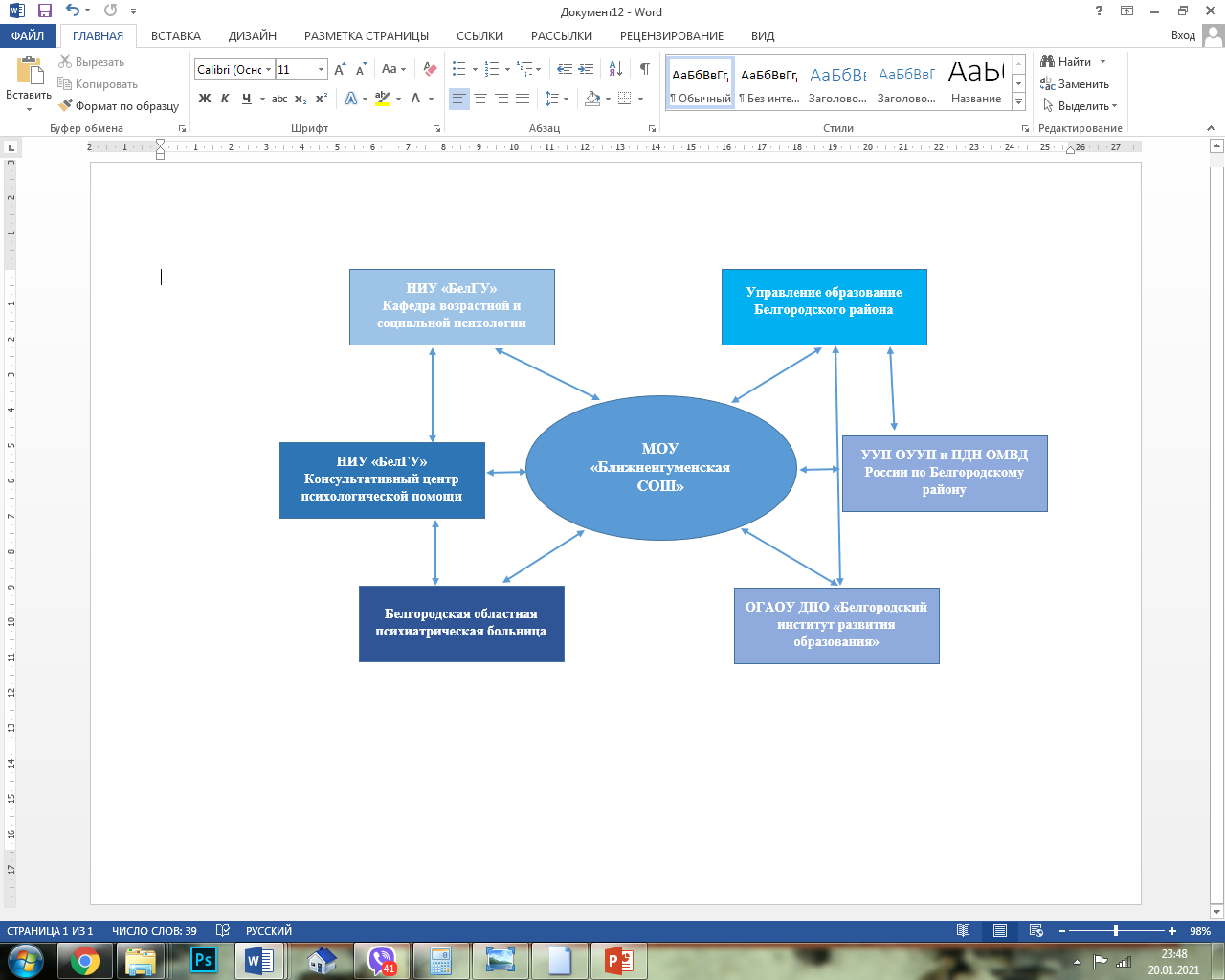 Рисунок 7. Модель сетевого взаимодействия служб в реализации коррекционной работы «группы риска»За отчетный период была проведена серия тренингов занятий имеющая различную тематическую насыщенность, количество и направление которых представлено в таблице 13 . Таблица 13 – Направления проведенных тренингов и других групповых коррекционных занятийПСИХОЛОГИЧЕСКОЕ ПРОСВЕЩЕНИЕВ МОУ «Ближнеигуменская СОШ» проводится активная  просветительская работа как среди учащихся, так  и их родителей.  Многие просветительские материалы оформлены в видео -формат, что позволяет доносить информацию широкому кругу пользователей  в дистанционном режиме, соблюдая меры санитарной безопасности. Данные видео материалы размещены на странице школы в ВКонтакте, и также отдельные ссылки сброшены в классные родительские группы мессенджеров.Во время дистанционных  родительских собраний в классных группах размещались ссылки на информационные ресурсы следующей тематики:"Учимся строить отношения";"Психолого-возрастные и физиологические особенности развития ребенка",«Позитивное и негативное в поведении ребенка: как к этому относиться»«Профилактика стресса в подростковом возрасте»,«Особенности детско-родительских отношений как фактор психологическогодискомфорта»Цифровая безопасность детей и подростков и т.д. и т.п.. Просветительская работа психолого-педагогической службы проводится  в том числе и среди педагогов. КОНСУЛЬТИРОВАНИЕЗа отчетный период были проведены беседы по тематическим направлениям (см. Таблица 14) Таблица 14 – Основные направления консультативной работыЭКСПЕРТНАЯ РАБОТАВ МОУ «Ближнигуменская СОШ» ведется систематическая работа по экспертному направлению, в рамках которой в школе созданы следующие рабочие группы:- совет профилактики;- психолого-педагогический консилиум.В рамках каждой из созданных рабочих групп решаются свой спектр профессиональных задач, в которых участвует педагог-психолог, социальный педагог, учитель-логопед, дефектолог и др. специалисты. За отчётный период были проведены заседания и консультации по каждой группе, представленные в таблице 15Таблица 15 – Количество проведенных заседаний рабочих групп по направлениям работыОРГАНИЗАЦИОННО-МЕТОДИЧЕСКАЯЗа отчётный период в МОУ «Ближнеиугменская СОШ» были реализованы многие начинания методического характера, представленные в таблице 16Таблица 16 – Реализация организационно=методического направления деятельности ППССоциально-педагогическая деятельностьКонтингент обучающихся и семей нашей школы разнообразен, это  неполные семьи, многодетные, малообеспеченные, дети, находящиеся на опеке и попечительстве, детей – инвалиды и т.д.Работа нашей школы направлена на: “Индивидуально-профилактическую работу с обучающимися, требующими повышенного контроля, решение проблем, т.е. преодоление трудностей и обеспечение условий для социального становления ребенка, находящегося в трудной жизненной ситуации. Для решения поставленных задач придерживались социально-педагогической технологии, определяющей направления деятельности с соответствующим содержанием:Ведется работа по выявлению и учету детей с девиантным поведением, семей и детей “группы риска”, составляется социальный паспорт школы из социальных паспортов классов, формируются информационные банки данных о детях, семьях, состоящих на учете в ПДН, КДН и ЗП, ВШУ.На всех обучающихся "группы риска" и семьи "группы риска" составляется план индивидуально-профилактической работы, обследование жилищных условий, оформляется картотека, банк данных корректируется. С данной категорией детей и родителей администрацией школы, заместителем директора по ВР, классными руководителями, психологом, социальным педагогом, школьным инспектором ПДН проводится индивидуальная работа: профилактические беседы, посещение на дому, коррекционные тренинговые занятия, психолого-педагогическое консультирование родителей, вовлечение обучающихся в социально-значимую деятельность, такую как акции: «Бессмертный полк», "Тут грязи нет", "Письмо солдату", во внеурочную деятельность (тематические классные часы, праздники, спортивные мероприятия). Участия в подобных акциях развивают у воспитанников активную гражданскую позицию, чувство социальной ответственности, значимости их деятельности в глазах окружающих, повышает самооценку.Ежегодно ведется работа в рамках выполнения Федерального закона "Об образовании в Российской Федерации" об обязательности основного общего образования обучающихся детей школьного возраста, а так же предупреждения и профилактики правонарушений и бродяжничества. Со всеми категориями обучающихся социальным педагогом  ведется следующая работа: посещения на дому, индивидуальная работа с родителями «группы риска».Важное место в работе социального педагога занимает профилактика правонарушений, преступлений и безнадзорности несовершеннолетних. Ежегодно ведется работа по выполнению ФЗ №120 «Об основах системы профилактики безнадзорности и правонарушений несовершеннолетних».Результатом работы является снижение количества обучающихся, пропускающих уроки по неуважительным причинам. Нет совершеннолетних не закончивших основного среднего образования (таких случаев в школе нет), обучающихся и семей "группы риска", снижение роста преступности, правонарушений (внутришкольный учет, учет ПДН).В школе работал Совет по профилактике правонарушений и безнадзорности среди несовершеннолетних, куда приглашаются родители вместе с обучающимися, на Совете присутствуют классные руководители, зам. директора по воспитательной работе, зам.директора по УВР, соц. педагог, инспектор ПДН. Рассмотрены персональные дела обучающихся по поводу неправомерного поведения, пропусков уроков, неудовлетворительной успеваемости. По мере необходимости рассматривали конфликтные ситуации, возникающие среди подростков, искали выход из конфликта.Положительными результатами работы в данном направлении является то, что все подопечные успешно учатся в нашей школе (незаконного отчисления опекаемых из учебного заведения нет), сохранность имущественных и жилищных прав подопечных соблюдается.Разработана программа сопровождения учащихся с особенностями психофизического развития и план работы по оказанию социально-педагогической помощи семье, где работа социального педагога организована следующим образом: посещение семьи на дому с целью: обследование социально-бытовых условий проживания семьи, обеспечение социально-педагогической поддержки семье в формировании личности ребёнка, изучения воспитательных возможностей педагогического потенциала семьи; проведение профилактических бесед по вопросу «Ошибки семейного воспитания», беседа «Наши успехи в школе и дома», консультация родителей в школе по вопросу воспитания и обучения детей.Так же проводится работа по реализации прав ребенка по охране его здоровья. Разработан план мероприятий по «Здоровому образу жизни», план работы по профилактике распространения и употребления ПАВ среди обучающихся школы.Одним из направлений работы, социального педагога, является работа по охране труда учащихся, а именно: работа по профилактике детского травматизма (организованно дежурство учителей в рекреациях школы, родительский патруль в вечернее время). По всем фактам травматизма ведутся расследования, проводится профилактическая работа по исправлению ситуации.Раздел 5. Востребованность выпускниковВ 2020 году школу успешно закончили - 27 выпускников, в том числе получили аттестаты об основном общем образовании - 8 человек, о среднем общем образовании – 19 человек.Из числа 19 выпускников, получивших основное общее образование, 10 человек приняли решение продолжить обучение в 10 классе нашей школы, оставшиеся поступили в ССУЗы.Из  числа 8 выпускников, получивших среднее общее образование, 8 человек продолжили обучение в ВУЗах, 0 человека поступили в ССУЗ.Раздел 6. Качество кадрового, учебно-методического, 
библиотечно-информационного обеспеченияПедагогический коллектив образовательной организации насчитывает 27  человек, из которых 6 (22 %) специалиста высшей квалификационной категории, 11 (41 %) специалистов первой квалификационной категории, 4 педагога удостоены отраслевых наград:- «Отличник народного просвещения» - 1;- «Почётный работник общего образования» - 3;- кандидат наук – 3.		Средний возраст педагогов – 42 года. Средний педагогический стаж – 18 лет. 75 %  педагогов  имеют  стаж  работы  более десяти лет, что  позволяет  сделать  вывод  о  высоком  уровне  профессионализма  педагогического  коллектива. В  коллективе работают  также  и  молодые  специалисты, которые  имеют  возможность  получить  методическую  помощь  от  своих  опытных  коллег.	Количество педагогов – выпускников школы – 19 % от общего количества учителей. 			Количественное соотношение учащихся и педагогов составляет 15: 1.За последние 3 года 100%  педагогических работников (27) прошли системные и проблемные курсы повышения квалификации в ОГАОУ ДПО БелИРО. Библиотечный фондРабота школьной библиотеки в 2020 году велась в соответствии с планом.Краткая справка о библиотеке:- Наличие читального зала (5 посадочных мест), книгохранилище;- Техническое обеспечение (1 компьютера, доступ в Интернет);- Библиотекарь – Ревенко И.В.;- Режим работы библиотеки с понедельника по пятницу - с 9.00 до 16.00.Работа с обучающимися Библиотечное обслуживание осуществляется в соответствии с режимом работы. Читатели получают во временное пользование печатные издания и другие виды изданий из фонда библиотеки, пользуются библиографическими справочно-информационным обслуживанием, принимают участие в библиотечных уроках.В библиотеке систематически ведется «Дневник библиотеки», в котором учитываются сведения о количестве и составе читателей по группам, об объеме выданных изданий и распределении их по отделам библиотечной классификации; дополнительно в дневнике введены графы, характеризующие объем выданных учебников, методической литературы, периодических изданий, информационных носителей.Информация о поступлении новой литературы или учебников доводится на педсоветах, совещаниях при директоре.Работа с педагогическим коллективом1. Предоставление информационных ресурсов для учебной и воспитательной работы педагогов (в течение учебного года).2. Консультационно-информационная работа, направленная на оказание помощи при проведении методических объединений, педагогических советов, родительских собраний, предметных недель, общешкольных и классных мероприятий (в течение учебного года).3. Информирование учителей о поступлении новой учебной и методической литературы (по мере поступления).4. Поиск и подбор литературы по заданной тематике (по требованию).Работа с родителямиМассовая работа библиотеки1. Привлечение читателей к систематическому чтению (в течение учебного года).2. Оказание помощи в работе школьных кружков, родительских собраний, классных часов, предметных недель (в течение учебного года).3. Проведение обзоров новых поступлений литературы (по мере поступления).Для реализации основной образовательной программы школа  на 100% обеспечена учебниками, учебными пособиями, учебно-методической литературой и материалами по всем учебным предметам учебной программы.Книжный фонд учебников составляет 4220 экземпляров, книжный фонд методической и художественной литературы - 4630 экземпляров.В школе строго соблюдаются все требования к использованию технических средств обучения, в том числе компьютеров и аудиовизуальных средств.Раздел 7. Материально-техническая базаОбразовательный процесс осуществляется в типовом трехэтажном здании общей площадью  3935,3 м2,  построенном в 1997 году. Техническое состояние общеобразовательного учреждения  имеет следующие виды благоустройства: водопровод, центральное отопление с  системой телеметрии, канализацию, систему вентиляции. В целях безопасности школы имеется кнопка тревожной сигнализации, оборудована система пожарной безопасности, организован пропускной режим с наличием металлодетекторов, в школе круглосуточно функционирует внутренняя и внешняя система видеонаблюдения. В  МОУ «Ближнеигуменская СОШ» в 2020году оборудованы следующие специализированные кабинеты:- кабинет информатики. Оснащенный пятнадцатью рабочими местами для учеников и одним рабочим местом для учителя. Всё имеющееся программное обеспечение лицензионное;- два лингафонных кабинета для изучения иностранных языков. Каждый оснащен десятью рабочими местами для учеников и одним рабочим местом для учителя;- кабинет химии. Установлены новые, специализированные рабочие места для учеников и учителя. Установлен новый вытяжной шкаф, заменено оборудование в химической лаборатории, приобретены необходимые составляющие для проведения лабораторных работ и химических опытов;- кабинет физики. Установлены новые, специализированные рабочие места для учеников и учителя. Закуплено оборудование для проведения лабораторных работ и физических опытов.-  кабинет домоводства. Установлены новые, специализированные рабочие места для учеников и учителя. Закуплены швейные машины, установлен стол для раскройки материала. Вторая часть  кабинета домоводства оборудована необходимым инвентарем, для обучения приготовлению пищи. Установлена электрическая плита, специализированные столы, закуплен в полном объёме инвентарь. 	Все учебные кабинеты оснащены новой школьной  мебелью, регулируемой по высоте  (парты, стулья, комплект шкафов, учительский стол, письменная доска, магнитно-маркерная доска)Переоборудована школьная библиотека, оборудован читальный зал рабочими местами, установлен компьютер для библиотекаря, предусмотрен выход в Интернет.Учебный процесс сопровождают: 13 оснащенных кабинетов, компьютерный класс, два лингафонных кабинета, специализированный кабинет химии и физики, кабинет домоводства для девочек, кабинет технологии для мальчиков, актовый зал,  спортивный зал, библиотека, столовая, медицинский кабинет.Для полноценных занятий физической культурой и спортом  в учреждении имеется: спортивный зал, оборудованный раздевалками и душевыми комнатами, универсальная спортивная площадка со специализированным, безопасным покрытием и уличным спортивно-гимнастическим комплексом. Для проведения подвижных перемен на пришкольной территории обустроены зоны отдыха, релаксации, игровые зоны.В учебных кабинетах выполняются требования к воздушно-тепловому режиму, освещению, водоснабжению. Планово проводятся замеры искусственного освещения, анализ воды, замеры сопротивления изоляции. Соблюдаются нормы внешнего вида учебных кабинетов, требования к размещению школьной мебели. Классные комнаты имеют современный вид с теплой цветовой гаммой, оптимальным тепловым режимом и водоснабжением. В школе функционирует лицензированный медицинский кабинет. Медицинское обслуживание осуществляет медицинская сестра. Она контролирует соблюдение санитарно-гигиенических норм, проводит мониторинг динамики здоровья обучающихся. На базе школы расположены пищеблок, столовая. Количество посадочных мест в обеденном зале – 120. В течение учебного года учащиеся получают горячее питание, а учащиеся льготной категории – дотационные завтраки и обеды. Столовая оборудована в соответствии с санитарно-эпидемиологическими требованиями. Питание школьников организовано в соответствии с требованиями санитарных норм. Отопление, вентиляция, проветривание помещений предусмотрены в соответствии с гигиеническими требованиями к общественным зданиям и сооружениям. Учебные помещения проветриваются во время перемен, а рекреации – во время уроков. В теплые дни занятия проводятся при открытых фрамугах. В школе осуществляет свою деятельность педагог-психолог, социальный педагог, педагог-дефектолог, логопед. Раздел 8. Функционирование внутренней системы 
оценки качества образованияВнутренняя система оценки качества образования в школе действует в соответствии с Положением о внутришкольном мониторинге качества образования МОУ «Ближнеигуменская СОШ».Результаты контроля и оценки качества образования предаются гласности в следующих формах:- информирование администрации и педагогических работников образовательного учреждения, Управления образования;- информирование общественности посредством отчета по самообследованию, аналитических докладов о состоянии качества образования на школьном и муниципальном уровне и других публикаций в СМИ и школьном сайте.Основными пользователями результатов внутренней системы оценки качества образования школы являются:1) обучающиеся и их родители (законные представители);2) администрация школы, Управление образования;3) педагогический коллектив школы;4) органы законодательной власти;5) учредитель общеобразовательного учреждения;6) Управляющий Совет;7) общественные организации, заинтересованные в оценке качества образования.В рамках мониторинга уровня освоения Федерального государственного образовательного стандарта начального общего образования было организовано проведение Всероссийских проверочных работ в 5 классе осенью 2020 года (по итогам обучения в 4 классе).Назначение ВПР – оценить уровень общеобразовательной подготовки обучающихся 5-9 классов в соответствии с требованиями ФГОС. ВПР позволяет осуществить диагностику достижения предметных и метапредметных результатов, в том числе уровня сформированности универсальных учебных действий (УУД) и овладения межпредметными понятиями. Кроме того, результаты ВПР могут быть использованы для оценки личностных результатов обучения.Написание ВПР призвано обеспечить единство образовательного пространства РФ и поддержку реализации ФГОС НОО и ФГОС ООО за счёт предоставления образовательным организациям единых проверочных материалов и единых критериев оценивания учебных достижений.Всероссийские проверочные работы проводились по следующим учебным предметам:-Русский язык;-Математика;-Иностранный язык (английский);-История;-Обществознание;-Биология;-География;-Физика;-Химия.Результаты Всероссийских проверочных работ осенью 2020 года следующие:Учащиеся в целом успешно справились с предложенными  работами и показали высокий и средний уровень достижения предметных и метапредметных результатов, в т.ч. сформированность универсальных учебных действий (УУД) и овладение межпредметными понятиями. Однако, есть учебные предметы, требующие особого внимания (иностранный язык (английский)).Так же осенью 2020 года обучающиеся 10 класса выполняли региональные диагностические работы по следующим учебным предметам:-русский язык;-математика;-обществознание;-иностранный язык (английский);-биология;-география.Результаты РДР-10 осенью 2020 года следующие:Учащиеся в целом успешно справились с предложенными  работами и показали высокий и средний уровень достижения предметных и результатов.Однако, есть учебные предметы, требующие особого внимания (иностранный язык (английский)).На протяжении последних 3 лет контингент обучающихся растёт, что связано с миграционными процессами и определенными объективными причинами. Средняя наполняемость классов составляет 24 человека.Образовательная программа учреждения, составленная на основе базисного учебного плана, обеспечивала выполнение поставленных целей и задач. Соблюдена преемственность между уровнями обучения и классами, сбалансированность между предметными циклами и отдельными предметами, предусмотрено удовлетворение различных запросов учащихся с учётом физиологических возможностей и уровня подготовленности каждого.Одним из основных направлений деятельности школы является обеспечение  выполнения образовательных программ и их практической части, соответствующих требованиям ФГОС и ФКГОС. В 2020 году по предметам учебного плана во всех классах количество выданных часов практически совпадает с количеством запланированных часов в соответствии с рабочими программами.Программный материал усвоен всеми учениками, аттестованы все, неуспевающих нет, второгодников нет. Программный материал выполнен в полном объёме, практическая часть отработана в соответствии с программными требованиями.Проводится классно-обобщающий контроль в  1-11 классах. Итоги проведения классно-обобщающего контроля рассматриваются на заседаниях МО, на совещании при директоре. Составляются аналитические справки, издаются приказы.По плану внутришкольного контроля регулярно проводится проверка посещаемости занятий учащимися, проверка содержания консультативных занятий с низкомотивированными школьниками, определение уровня проведения индивидуальных занятий. Для учащихся,  обучающихся по коррекционно-развивающей программе, составляется индивидуальный план работы.Для контроля за состоянием преподавания учебных предметов администрацией школы посещаются уроки учителей-предметников. Особое внимание уделяется совершенствованию форм и методов организации урока, подготовки учащихся к промежуточной и итоговой аттестации.Из анализа посещенных администрацией уроков  у учителей прослеживается следующие тенденции в работе:- 20% учителей производят отбор содержания, форм и методов обучения, рассчитанный на среднего ученика, без учета его индивидуальных особенностей;- у  отдельных учителей домашние задания не носят дифференцированный характер с учетом индивидуальных особенностей учащихся;-  некоторые педагоги  не в полной мере используют ТСО, наглядные средства обучения;- отдельные учителя не следуют в организации уроков критериям здоровьесбережения.Согласно плану внутришкольного контроля (годовой циклограмме) осуществляется проверка работы со школьной документацией.Классные журналы, личные дела и тетради  обучающихся 1-11 классов подвергаются 4 плановым проверкам, а также отдельные журналы внеплановой проверке. Анализируется работа учителей-предметников и классных руководителей. Результаты контроля отражены в справках заместителя директора, в приказах по школе, обсуждаются на совещаниях при директоре.Особое внимание в 2020 году уделяется детям, имеющим дефицит в обучении и одаренным детям. Каждую четверть проводится мониторинг данной категории детей. Составляется план занятий с детьми и анализируется в конце четверти.II Показатели деятельности дошкольной организации, подлежащей самообследованиюIII ПОКАЗАТЕЛИ
ДЕЯТЕЛЬНОСТИ ОБЩЕОБРАЗОВАТЕЛЬНОЙ ОРГАНИЗАЦИИ,
ПОДЛЕЖАЩЕЙ САМООБСЛЕДОВАНИЮ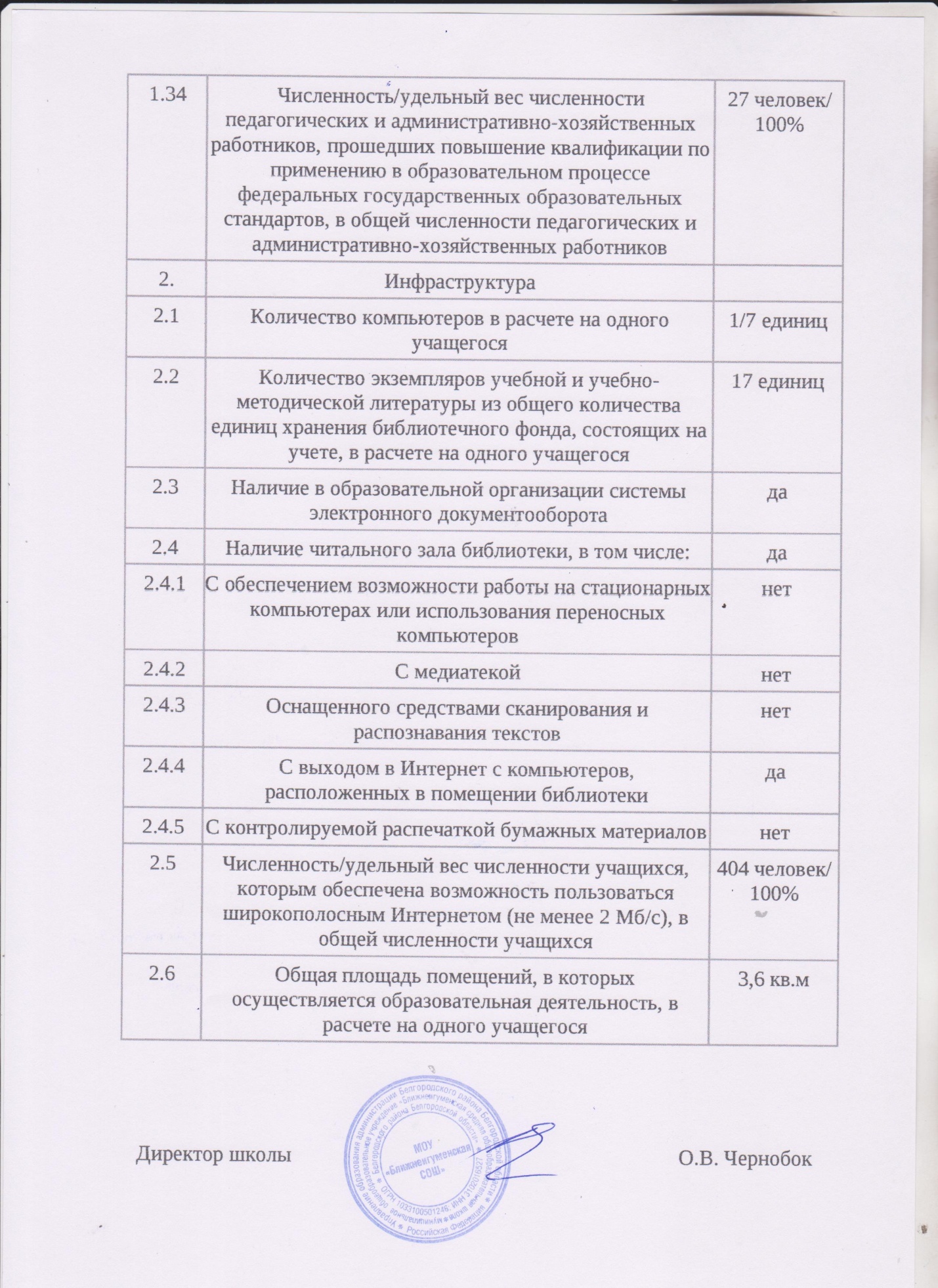 Виды программСрок освоенияУровень образования, получаемый по завершенииобученияДокумент, выдаваемый  по окончании обученияООПП ДО2 годаДошкольноеобразованиеАООП ДО2 годаДошкольноеобразованиеНачало 2020 г.Конец 2020 г.Всего детей:5958Мальчики2929Девочки3029Детей из многодетных детей99Детей из неполных семей22Детей родителей-инвалидов11ФункционированиеФункционирование2019 год2020 год86 %88,5%ЗаболеваемостьЗаболеваемость3,7%1,73%IIIIII                  33241№Образовательная областьУровень развитияУровень развития№Образовательная областьсформированНаходится в стадиистановления1Социально-коммуникативное развитие57,2 %42,8 %2Познавательное развитие44,8%55,2 %3Речевое развитие37%63 %4Художественно-эстетическое развитие39,7%60,3 %5Физическое развитие42,5%37,5 %Название конкурсаРезультативностьконкурсаФ.И. участникаМуниципальный этам международного конкурса детского творчества «Я  в музее»участникНорова МиланаПоселковый конкурс творческих работ«Разуменский огурец»Дипломант III степениЛукъянова ПолинаМуниципальный этам международного конкурса детского творчества «Новогодняя фантазия»участникиАфанасьева Яна, Рулев Тимофей, Варго ИванМуниципальный этап регионального конкурса-выставки«Осенний букет»участникиБакаева Арина, Семернин Артем№ п/пПоказателиКоличество%1Общее количество ДОО в районе2Общее количество воспитанников вДОО581003Общее количество родителей,участвующих в анкетировании4679,34Количество родителей,удовлетворенных оснащенностью ДОО4189,15Количество родителей, удовлетворенныхквалифицированностью педагогов461006Количество родителей,удовлетворенных развитием ребенка461007Количество родителей, удовлетворенных взаимодействиемс ДОО4086,9РезультатУтвердить положение «Об итоговом индивидуальном проекте обучающихся МОУ «Ближнеигуменская СОШ»Организовать защиту проектов в 9 классе в дистанционном режиме. Создать школьную аттестационную комиссию по рассмотрению проектов.Утвердить результат самообследования за 2019 год.Организовать работу по раннему выявлению обучающихся, испытывающих затруднения в освоении образовательных программ, имеющих особенности в развитии, социальной адаптации и поведении. Разработать материалы для выявления затруднений у обучающихся, испытывающих трудности в освоении образовательных программ, имеющих особенности в развитии, социальной адаптации и поведении. Запланировать тестирование.Утвердить «Положение о формах, периодичности, порядке текущего контроля успеваемости и промежуточной аттестации обучающихся МОУ «Ближнеигуменская СОШ»Утвердить КТП по учебным предметамРезультатУтвердить положение «О профессиональной этике педагогических работников»Утвердить дорожную карту по устранению замечаний, выявленных во время плановой проверки Департамента образования Белгородской области. Назначить ответственных лиц по реализации мероприятий дорожной карты. Обеспечить ответственным лицам текущий отчет о проводимых мероприятиях еженедельноОбеспечить контроль текущей успеваемости обучающихся в 9,11 классах на основании электронного журнала. Обеспечить контроль графика проведения консультаций. Обеспечить взаимодействие классных руководителей 9,11 классов с учителями-предметниками.Обеспечить текущий контроль 1-8, 10 классов. Обеспечить текущий контроль работы учителей, показавших низкие образовательные результаты при проведении плановой проверки. Обеспечить утренний мониторинг количества обучающихся ежедневно. Обеспечить мониторинг участия педагогов в методических мероприятиях в период дистанционного образования. Обеспечить контроль используемых учителями-предметниками ресурсов в период дистанционного обучения. Изучить мнение родителей, касающееся домашнего задания по предметам.Разработать экзаменационный материал по промежуточной аттестации, учитывающий требования к метапредметным результатам обучающихся, осваивающих ООП НОО, ООП ООО, установленные ФГОС НОО ФГОС ООО. Рассмотреть экзаменационный материал на заседании МО.РезультатУтвердить временное положение «О домашних заданиях на период реализации дистанционного образования»Согласовать процедуру утверждения материалов промежуточной аттестации: направить руководителям МО экзаменационные материалы на согласование заместителю директора, утвердить экзаменационные материалыУтвердить итоговый протокол о защите проектов обучающихся 9 класса. Руководствоваться при выставлении отметок в аттестат основного общего образования итоговым протоколом.Назначить ответственным лицом, курирующим участие в педагогическом марафоне Лебедеву Е.Ю., заместителя директораУтвердить дорожную карту по приведению сайта МОУ «Ближнеигуменская СОШ» в соответствие с действующим законодательствомОтметить положительный опыт использования дистанционных платформ при реализации дистанционного образования педагоговРезультатИзбрать секретарем педагогического совета заместителя директораОсуществлять мероприятия по окончанию 2019-2020 учебного года в соответствии с дорожной картойУтвердить положения:- «О защите, хранении, обработке и передаче песональных данных работников и обучающихся МОУ «Ближнеигуменская СОШ»- «О порядке разработки и принятия локальных нормативных актов в МОУ «Ближнеигуменская СОШ»- «О наставничестве в МОУ «Ближнеигуменская СОШ»- «О поощрении обучающихся за успехи в учебной, физкультурной, спортивной жизни обучающихся МОУ «Ближнеигуменская СОШ»- «Об общеобразовательной программе дополнительного образования детей»-«О программе развития»Рассмотреть материалы промежуточной аттестации для обучающихся 9,11 классов на заседаниях методических объединений. Согласовать с заместителем директора материалы промежуточной аттестации для обучающихся 9,11 классов. Утвердить материалы промежуточной аттестации. Утвердить изменения в годовой календарный график, в части сроков проведения промежуточной аттестации. Утвердить изменения в учебные планы в части форм проведения промежуточной аттестации. Утвердить временное положение  о формах, периодичности, порядке текущего контроля успеваемости и промежуточной аттестации обучающихся 1-11 классов МОУ «Ближнеигуменская СОШ» на период действия ограничительных мер по предупреждению и распространению коронавирусной инфекции и реализации ООП начального общего, основного общего и среднего общего образования с применением электронного обучения и дистанционных образовательных технологийОбеспечить возможность демонстрации обучающимися индивидуальных достижений в освоении дополнительных общеобразовательных программ. Подвести итоги освоения дополнительных общеобразовательных программ, в том числе внеурочной деятельности в электронном формате. Назначить ответственное лицо по подготовке творческого отчета. Назначить ответственное лицо по размещению на официальном сайте информации о запланированных активностях и достижениях обучающихсяУтвердить изменения во временное положение о формах, периодичности, порядке текущего контроля успеваемости и промежуточной аттестации обучающихся 1-11 классов МОУ «Ближнеигуменская СОШ» на период действия ограничительных мер по предупреждению и распространению коронавирусной инфекции и реализации ООП начального общего, основного общего и среднего общего образования с применением электронного обучения и дистанционных образовательных технологийРезультатПеревести обучающихся 1-4 классов, успешно выполнивших учебный план и образовательную программуНаградить обучающихся 1-4 классов похвальными листамиРезультатПеревести обучающихся 5-8, 10 классов, успешно выполнивших учебный план и образовательную программуНаградить обучающихся 5-8, 10 классов похвальными листами и похвальными грамотамиВнести изменение в положение «О программе развития МОУ «Ближнеигуменская СОШ»Внести изменения в положение «О случаях и порядке индивидуального отбора при приеме либо переводе в МОУ «Ближнеигуменская СОШ» для получения среднего общего образования на профильном уровне»Считать освоившими курс программ внеурочной деятельности обучающихся 5-8, 10 классов. Обучающихся 9 класса, завершившими изучение программ внеурочной деятельности на уровне основного общего образованияРезультатВыдать выпускникам 9 класса аттестаты об основном общем образовании и приложения к нимВыдать выпускникам 11 класса аттестаты о среднем общем образовании и приложения к нимУтвердить положение О наставничестве и шефстве»РезультатУтвердить рабочие программы, КТП по учебным предметамУтвердить рабочие программы дополнительного образованияУтвердить рабочие программы по внеурочной деятельностиУтвердить адаптированные индивидуальные коррекционно-развивающие программыУтвердить психолого-педагогическое сопровождение обучающихсяУтвердить план работы, графика работы и циклограмму педагога-психологаУтвердить план работы и график заседаний ППКУтвердить годовой план организационно-методической и коррекционно-развивающей работы учителя-логопедаУтвердить план работы консультационного пунктаУтвердить положение «Об оказании логопедической помощи  в организациях, осуществляющих образовательную деятельностьУтвердить Рабочую программу по коррекции системного нарушения речи обучающихся с умственной отсталостьюУтвердить Рабочую программу по коррекции специфических нарушений речи обучающихся с тяжелыми нарушениями речиУтвердить Рабочую программу по коррекции специфических нарушений речи обучающихся с расстройствами аутистического спектраУтвердить Рабочую программу по коррекции нарушений устной и письменной речи у слабослышащего ребенкаУтвердить план воспитательной работыУтвердить план дополнительного образованияУтвердить план внеурочной деятельности на уровне начального общего образования, основного общего образованияУтвердить план мероприятий по профилактике экстремизма и этносепаратизма, формирование толерантностиУтвердить программу по профилактике детского травматизмаУтвердить план мероприятий по профилактике гриппа и других инфекционных заболеванийУтвердить программу «Формирование культуры здорового и безопасного образа жизни»Утвердить план мероприятий по профилактике правонарушений, наркомании, токсикомании, алкоголизма и табакокуренияУтвердить план работы по профилактике детского дорожно-транспортного травматизмаУтвердить план работы отряда ЮИДУтвердить план работы социального педагога и педагога-психологаУтвердить программу психолого-педагогического сопровождения детей с ограниченными возможностями здоровьяУтвердить изменения в основную образовательную программу НООУтвердить основную образовательную программу на уровень СОО ФГОСУтвердить план работы школыУтвердить календарный учебный график, учебный планУтвердить локальные акты деятельности МОУ «Ближнеигуменская СОШ»РезультатОзнакомили коллектив с основными направлениями Стратегии управления учреждением. Расставили приоритеты для развития и совершенствования деятельности образовательного учреждения. Обозначили основные цели и задачи завершающего этапа программы развития школы.Приоритетными целями внутришкольного контроля является реализация ФГОС СОО. Провести педагогический совет в ноябре 2020 г. по теме «Реализация ФГОС на уровне среднего общего образования. Первые результаты реализации ФГОС»Изучить и реализовать в практической деятельности модель развития научных обществ. Продолжать создавать условия для развития творческих способностей обучающихся. Разработать стратегический план самообразования. Составить планы подготовки обучающихся для участия детей в олимпиадах различного уровня.Создать модель системы работы привлечения обучающихся к сдаче норм ГТО. Увеличить количество обучающихся, вовлеченных во Всероссийское движение ГТО.Принять в работу концепцию «Доброжелательная школа»Проходить курсы повышения квалификации. Наметить стратегический план самообразования. Составить планы подготовки обучающихся для участия детей в олимпиадах различного уровня.Обобщить актуальный педагогический опыт по теме: «Системно-деятельностный подход в условиях реализации ФГОС НОО на уроках математики»Обобщить актуальный педагогический опыт по теме: «Личностно-ориентированный подход на уроках английского языка в условиях реализации ФГОС НОО»Реализовать согласно графика «Дорожную карту» ООП СООУтвердить результаты диагностических работ обучающихся 10 классаУтвердить результаты адаптации обучающихся 10 классаПродолжить формирование портфолио обучающихся 10 классаПродолжить соблюдать формирование урока по структуре ФГОС СОО. Соблюдать требования к структуре урока ФГОС СОО. Разработать план взаимопосещений уроков с анализом урока в рамках реализации ФГОСИспользовать в работе при составлении урока технологии: модульные, концентрированного обучения, контекстного обучения, проектно-исследовательские, тестовой проверки знаний, информационно-коммуникационные, системы инновационной оценки «Портфолио», здоровьесберегающие технологииСистематически включать в планы уроков задания на повторение изученных ранее орфографических и пунктуационных правил и обработку умений применять эти правила на письме. Продолжать осуществление дифференцированной помощи обучающимся, слабо усваивающим учебный материалОсуществлять подготовку обучающихся при формировании проектов. Учителям-предметникам обеспечить реализацию метапредметных связей по учебным предметам в рамках формирования проектов обучающихсяПродолжить реализацию внеурочной деятельности в 10 классе в рамках реализации ФГОС СООПродолжить реализовать основные направления проектной деятельности, «Дорожной карты» основной образовательной программы СООУтвердить правила приема обучающихся в МОУ «Ближнеигуменская СОШ», положение «О ведении сайта МОУ «Ближнеигуменская СОШ»Продолжить подготовку обучающейся 11 класса по учебному предмету «История» для участия в региональном этапе Всероссийской олимпиады школьников.при подготовке обучающейся к региональному этапу использовать пердовые информационные технологииУтвердить кандидатуры для вручения подарков обучающихся, показавших высокий уровень интеллектуального развития и творческих способностейУтвердить результаты промежуточной аттестации обучающихся в художественной студии-мастерской «Колибри»Принять к сведению Правила организованной перевозки группы детей автобусамиУтвердить форму договора об образовании по дополнительным общеобразовательным программамРеализовать образовательные программы в дистанционном режиме: внеурочной деятельности на уровне НОО, ООО, СОО; учебный предмет «Музыка» 1-4 классы; учебный предмет «ОРКСЭ» 4 классы. Реализовать в очном режиме элективные курсы в 10-11 классах.РезультатПровести разъяснительную работу с родителями об организации образовательного процесса в условиях профилактики и предотвращения распространения новой коронавирусной инфекции. Провести родительские собрания в дистанционном режимеПринять к исполнению приказ «О проведении Дня Знаний»Классным руководителям провести инструктажи с обучающимися по технике безопасностиПровести мониторинг детей, нуждающихся в подвозе. Разработать паспорт дорожной безопасности дорожного движенияПровести разъяснительную работу с родителями обучающихся об организации горячего питанияРезультатОсуществить контроль за проведением внепланового инструктажаОформить заявления от родителей для обучающихся, которые осуществляют самостоятельный уход домой. Отработать маршрут Дом-Школа-ДомПринять к действию приказ «О работе школьной спортивной площадки»Разработать проект приказа о дежурстве по школе с учетом пожеланий и занятости учителей-предметниковПринять в работу положение «О классном руководстве»РезультатПровести разъяснительную работу с родителями и обучающимися на предмет информированности о результатах проведения ВПР. Провести корректировку КТП планирования с учетом полученных результатов ВПР. Подготовить рекомендации для подготовки домашнего заданияПринять к сведению типичные ошибки в проведении уроков, провести обучающий семинарПодготовить предварительные ведомости успеваемости обучающихся по итогам 1 четверти. Провести беседы с обучающимися о правилах поведения во время урока, запрет на использование мобильных телефоновПринять к сведению план мероприятий во время празднования Дня учителя, организовать участие обучающихся в подготовке к праздникуРезультатРазработать и утвердить график дежурства учителей.Осуществлять внутришкольный контроль по следующим вопросам: портфолио обучающихся, личные дела обучающихся, ведение элктронного журнала по разделу «внеурочная деятельность»Принять к сведению итоги 1 четверти в целях корректировки образовательного процесса и выстраивания индивидуальных образовательных маршрутов обучающихсяСпособствовать развитию и поддержанию высокой учебной мотивации, учебный процесс организовывать на формирование интереса к процессу обучения и познания, разработать рекомендации для родителей по повышению уровня адаптации ребенка к школе и проведении мероприятий, направленных на ее повышение в рамках образовательной организации, провести индивидуальные занятияРезультатУтвердить и принять к действию Программу помощи детям с дефицитом в обучении и одаренным детямПродолжать вести работу по данному направлению дистанционно, своевременно заполнять электронный журнал в виртуальной школе, подвешивать карты занятийУсилить контроль за подвозом обучающихсяПринять к сведению о недопустимости использования методов психического воздействия на обучающихся. Выстраивать взаимоотношения с обучающимися с соблюдением прав на уважение человеческого достоинства. Выстраивать деятельность в соответствии с должностной инструкцией, Кодексом Доброжелательности участников образовательных отношений, соблюдать исполнительскую дисциплинуРезультатОсуществлять текущий контроль за неаудиторной занятостью. Обеспечить размещение графиков неаудиторной занятости на 2 полугогиеПровести методический семинар. Учителям не допускать использование одной формы организации учебной деятельности на протяжении всего урока, использовать разнообразные методические приемы, стимулирующие активность учащихсяПродолжить работу в данном направлении, усилить контроль за поведением обучающихсяПодготовить изменения в план учебно-воспитательной работы. Взять под контроль работу классных руководителей с детьми «группы риска»Подготовить анализ успеваемости, контрольных работ, выполнения учебного планаУтвердить руководителей и темы индивидуального итогового проекта обучающихся 9 и 10 классов. Организовать работу обучающихся над индивидуальным итоговым проектом. Руководителям проектов организовать работу согласно индивидуальному плану работы над проектом и предоставить план работы над проектомПредоставить дату и время проведения новогоднего классного часа.Локальные нормативные акты, регламентирующие управление образовательным учреждениемЛокальные нормативные акты, регламентирующие организационные аспекты деятельности ОУЛокальные нормативные акты, регламентирующие особенности организации образовательного процессаЛокальные нормативные акты, регламентирующие оценку и учет образовательных достижений обучающихсяЛокальные нормативные акты, регламентирующие условия реализации образовательных программЛокальные нормативные акты, регламентирующие права, обязанности, меры социальной поддержки обучающихся ОУЛокальные нормативные акты, регламентирующие права, обязанности и ответственность работников образовательной организацииЛокальные нормативные акты, регламентирующие открытость и доступность информации о деятельности ОУПоложение об информационной открытости№
п/пПроблема ЦельПредполагаемый результат 1.Большинство родителей «не союзники» школеСделать школу привлекательной для всех участников учебного процесса1. Положительный имидж школы в социуме.2. Сохранность контингента, приток обучающихся.3. Уменьшение кол-ва обращений родителей.4. Вовлечение родителей в деятельность школы.2.Обращение родителей в иные организацииОперативное реагирование на запросы родителей1. Родители обладают достаточной информацией.2. Отсутствие жалоб со стороны родителей.3.Мероприятия с учетом COVIDРаботать в условиях ограничительных мер по COVID-19Развитие традиций школы.Школа социального проектирования.4.Нет участия в конкурсах профессионального мастерства.Повышение профессионального мастерства1. Увеличение кол-ва участников в дистанционных/заочных мероприятиях.2. Участие в конкурсах профессионального мастерства.5.Нестабильный процент качества знаний, много обучающихся с одной «3»Обеспечить стабильное  качество знаний1. Победители и призёры на различных уровнях по всем направлениям.2. Повышение результатов ВПР.ПараллельВсего учащихсяИз них подлежат аттестацииНа "5" (отличники)На "5" и "4" (хорошисты)Из них с одной "4" На "3" (троечники)Из них с одной "3" Не успевают (двоечники)Из них с одной "2"Итого аттестованоН/а по уважительной причинеН/а по неуважительной причинеУспеваемость, %Качество знаний, %Степень обученности (СОУ), %Средний балл152000000000000,000,000,000,0023030917444003000100,0086,6771,074,1735454122541710005400100,0068,5263,193,9143232320293003200100,0071,8859,503,81ИТОГО по уровню НОО16811624621030170011600100,0074,1464,213,95542424222167004200100,0061,9056,763,71633331143182003300100,0045,4549,823,4872626194162002600100,0038,4648,153,42826262133111002600100,0057,6954,923,659191949061001900100,0068,4262,743,89ИТОГО по уровню ООО14614612671267130014600100,0054,1154,113,6210551004200500100,0020,0048,803,4011886200000800100,00100,0091,004,75ИТОГО по уровню СОО131372042001300100,0069,2374,774,23Итого по школе3232754313122101340027500100,0063,2759,353,79Отличники (%)На «4» и на «5» (%)С одной «3»(%)На «3» (%)НеуспевающиеУспевающиеКачество знаний, в % (без учета 1 класса)2017 / 2018 уч.г.16368400236522018/2019 уч.г.3710491170258552019/2020 уч.г.4313134101032763,27№ п/пТема проектаПредмет1Смутное время в истории России начала 17 векаИстория2Портрет одного словаРусский язык3Влияние межполушарной асимметрии головного мозга на способность и творческий потенциал человекаБиология4Изготовление кухонной лопаткиТехнология 5Поваренная соль - «кристаллы жизни» или «белая смерть»?Химия6Древнерусская и Западно-Европейская версия сходного сюжета (сопоставление «Повести о Петре и Февронии Муромских» и романа «Тристан и Изольда»)Литература7ТемпераментБиология8Кормушка для домашней птицыТехнология 9Заповедники Малой Родины«Лес на Ворскле»География10Традиции жанра "готической новеллы" в повести Пушкина "Пиковая дама"Литература11Как изменился школьный классТехнология 12Иммунитет. Реакция иммунитета на вакцинацииБиология13Изучение искусственной фразы «Глокая куздра»          Русский язык14Полезные ископаемые Белгородской областиГеография15Влияние памяти на успеваемость обучающихся 9 классаБиология16Русский бал в истории, литературе и жизни современного человекаЛитература17Собираем зеркалаЛитература18Курская Магнитная Аномалия и ее влияние на окружающую средуГеография19Репрессии Ивана ГрозногоИсторияЧетвертиДатаДатаПродолжительность (количество учебных недель)ЧетвертиНачалочетвертиОкончаниечетвертиПродолжительность (количество учебных недель)1 четверть01.09.202025.10.202039 дней; 7 учебных недель 4 дня  2 четверть04.11.202027.12.202037 дней, 7 учебных недель 2 дня3 четверть11.01.202122.03.202145 дней, 9 учебных недель  4 четверть29.03.202125.05.202140 дней, 8 учебных недель  Итого:161 дня, 32 учебные недели 1 деньПромежуточнаяаттестация24.05.2021-25.05.202124.05.2021-25.05.20212  дняВсего:161 дня, 32 учебные недели 1 деньЧетвертиДатаДатаПродолжительность (количество учебных недель)ЧетвертиНачало четвертиОкончание четвертиПродолжительность (количество учебных недель)1 четверть01.09.202025.10.202039 дней;      7 учебных недель 4 дня  2 четверть04.11.202027.12.202037 дней,      7 учебных недель 2 дня3 четверть11.01.202122.03.202149 дней,      9 учебных недель  4 дня4 четверть29.03.202131.05.202144 дня,      8 учебных недель  4 дня Итого:169 дней,    33 учебные недели 4 дняПромежуточная аттестация:26.05.2021-31.05.202126.05.2021-31.05.20214  дняВсего:169 дней,    33 учебные недели 4 дняЧетвертиДатаДатаПродолжительность (количество учебных недель)ЧетвертиНачало четвертиОкончание четвертиПродолжительность (количество учебных недель)1 четверть01.09.202025.10.202039 дней;      7 учебных недель 4 дня  2 четверть04.11.202027.12.202037 дней,      7 учебных недель 2 дня3 четверть11.01.202122.03.202149 дней,      9 учебных недель  4 дня4 четверть29.03.202131.05.202144 дня,      8 учебных недель  4 дня Итого:169 дней,    33 учебные недели 4 дняПромежуточная аттестация:26.05.2021-31.05.202126.05.2021-31.05.20214  дняВсего:169 дней,    33 учебные недели 4 дняЧетвертиДатаДатаПродолжительность (количество учебных недель)ЧетвертиНачало четвертиОкончание четвертиПродолжительность (количество учебных недель)1 четверть01.09.202025.10.202039 дней;      7 учебных недель 4 дня  2 четверть04.11.202027.12.202037 дней,      7 учебных недель 2 дня3 четверть11.01.202122.03.202149 дней,      9 учебных недель  4 дня4 четверть29.03.202125.05.202140 дней,      8 учебных недель   Итого:165 день,    33учебные неделиВсего:165 день,    33учебные неделиЧетвертиДатаДатаПродолжительность (количество учебных недель)ЧетвертиНачало четвертиОкончание четвертиПродолжительность (количество учебных недель)1 полугодие01.09.202027.12.202076 дней,   15 учебных недель 1 день2 полугодие11.01.202131.01.202193 дня,   18 учебных недель 3 дняИтого:169 дней,    33 учебные недели 4 дняПромежуточная аттестация25.05 – 31.05.202125.05 – 31.05.20215 днейВоенно-полевые сборы (мальчики)01.06.202104.06.20214 дняИтого:Девочки  Девочки  169 дней,    33 учебные недели 4 дняИтого:Мальчики  Мальчики  174 дня,   34 учебные недели 4 дня  ВсегоС учетом промежуточной аттестации:33 учебные недели 4 дня– девочки , 34 учебные недели 4 дня- мальчикиС учетом промежуточной аттестации:33 учебные недели 4 дня– девочки , 34 учебные недели 4 дня- мальчикиС учетом промежуточной аттестации:33 учебные недели 4 дня– девочки , 34 учебные недели 4 дня- мальчикиЧетвертиДатаДатаПродолжительность (количество учебных недель)ЧетвертиНачало четвертиОкончание четвертиПродолжительность (количество учебных недель)1 полугодие01.09.202027.12.202076 дней,   15 учебных недель 1 день2 полугодие11.01.202125.05.202189 дней,   17 учебных недель 4 дняИтого:165 день,    33учебные неделиКлассКлассНаименование конкурсаНаименование конкурсаДата Дата Фамилия, имя участникаФамилия, имя участникаФИО руководителяФИО руководителяУровеньУровеньРезультатРезультат107107Юниор-лига КВН Белгородского районаЮниор-лига КВН Белгородского районаЯнварь 2020г.Январь 2020г.Кулеш СеменТрунтов МаксимЕмельяненко АнастасияКулеш СеменТрунтов МаксимЕмельяненко АнастасияЕршова Н.А.Ершова Н.А.муниципальныймуниципальныйпобедительпобедитель1б1бОбластной конкурс сочинений «Суровая правда войны»Областной конкурс сочинений «Суровая правда войны»05.03.
2020г.05.03.
2020г.Житарюк Вероника,Филиппова АлександраЖитарюк Вероника,Филиппова АлександраКнигина И.А.Книгина И.А.муниципальныймуниципальныйучастникучастник1010Областной конкурс сочинений «Суровая правда войны»Областной конкурс сочинений «Суровая правда войны»05.03.
2020г.05.03.
2020г.Олейник СофияОлейник СофияСивых Е.А.Сивых Е.А.муниципальныймуниципальныйучастникучастник1б1бМуниципальный этап Всероссийского конкурса исследовательских работ  и творческих проектов «Я-исследователь»Муниципальный этап Всероссийского конкурса исследовательских работ  и творческих проектов «Я-исследователь»23.01.
2020г.23.01.
2020г.Котлярова АринаКотлярова АринаКнигина И.А.Книгина И.А.муниципальныймуниципальныйучастникучастник1б1бXVIII муниципальный этап областного конкурса художественного слова«Мой край – родная Белгородчина» XVIII муниципальный этап областного конкурса художественного слова«Мой край – родная Белгородчина» 23.01.
2020г.23.01.
2020г.Миневич Арина Миневич Арина Книгина И.А.Книгина И.А.муниципальныймуниципальныйучастникучастник66XVIII муниципальный этап областного конкурса художественного слова«Мой край – родная Белгородчина»XVIII муниципальный этап областного конкурса художественного слова«Мой край – родная Белгородчина»23.01.
2020г.23.01.
2020г.Немцева ПрасковьяНемцева ПрасковьяСивых Е.А.Сивых Е.А.муниципальныймуниципальный5 место5 место11,911,9Конкурса творческих работ молодых и будущих избирателей с ограниченными физическими возможностями здоровья, посвящённого 25-летию Избирательной комиссии Белгородской области Конкурса творческих работ молодых и будущих избирателей с ограниченными физическими возможностями здоровья, посвящённого 25-летию Избирательной комиссии Белгородской области Февраль 2020г.Февраль 2020г.Микаилов Дениз Кириченко анастасияМикаилов Дениз Кириченко анастасияЕршова Н.А.Ершова Н.А.муниципальныймуниципальныйучастникиучастники1-11 классы1-11 классыСмотр строя и песниСмотр строя и песниФевраль 2020г.Февраль 2020г.1-11 классы1-11 классыЕршова Н.А.Ершова Н.А.школьныйшкольныйучастникиучастники5а5аОбластной конкурс сочинений «История моей семьи в истории моей России», посвященного 75- летию Победы в Великой Отечественной войне 1941-1945 годовОбластной конкурс сочинений «История моей семьи в истории моей России», посвященного 75- летию Победы в Великой Отечественной войне 1941-1945 годовАпрель 2020г.Апрель 2020г.Япринцева ВалерияЛебедева КираЯпринцева ВалерияЛебедева КираСивых Е.А.Сивых Е.А.муниципальныймуниципальныйучастникиучастники1а, 1б 2, 3а1а, 1б 2, 3аОбластной конкурс детского творчества «Полицейский дядя Стёпа»Областной конкурс детского творчества «Полицейский дядя Стёпа»Март, 2020г.Март, 2020г.Попова Мария, Попов Глеб,Кикина София, Муц Григорий,Моисеев НикитаПопова Мария, Попов Глеб,Кикина София, Муц Григорий,Моисеев НикитаДементьева И.Ю.Акиньшина Е.И.Чернышова С.Н.Книгина И.А.Дементьева И.Ю.Акиньшина Е.И.Чернышова С.Н.Книгина И.А.региональныйрегиональныйпобедитель, призерыпобедитель, призеры1-11 классы1-11 классыКонкурс «Солдатская каша»Конкурс «Солдатская каша»Апрель 2020г. Апрель 2020г. 1-11 классы1-11 классыЕршова Н.А.Ершова Н.А.муниципальныймуниципальныйучастникиучастники107107Юниор-лига КВН Белгородского районаЮниор-лига КВН Белгородского районаМарт 2020г.Март 2020г.Кулеш СеменТрунтов МаксимЕмельяненко АнастасияКулеш СеменТрунтов МаксимЕмельяненко АнастасияПоспехова А.Э.Поспехова А.Э.областнойобластнойпобедительпобедитель1010Всероссийский конкурс юных чтецов «Живая классика», приказ УО от 17.03.2020 года №347Всероссийский конкурс юных чтецов «Живая классика», приказ УО от 17.03.2020 года №34717.03.2020г.17.03.2020г.Кулеш СеменКулеш СеменСивых Е.А.Сивых Е.А.муниципальныймуниципальныйучастникучастник44Областной конкурс творческих работ по иностранному языку «Шире круг», номинация «Точь-в-точь»Областной конкурс творческих работ по иностранному языку «Шире круг», номинация «Точь-в-точь»24.04.
2020г.24.04.
2020г.Островский ВладиславОстровский ВладиславПростит Д.В.Простит Д.В.областнойобластнойпризерпризер88III областной конкурс сочинений «История моей семьи в истории моей России», посвященного Дню РоссииIII областной конкурс сочинений «История моей семьи в истории моей России», посвященного Дню России28.04.2020г.28.04.2020г.Шумова ВалерияШумова ВалерияСивых Е.А.Сивых Е.А.муниципальныймуниципальныйучастникучастник44XXI Всероссийская Творческая Ассамблея «Адрес детства - РоссияXXI Всероссийская Творческая Ассамблея «Адрес детства - Россия30.04.
2020г.30.04.
2020г.Островский ВладиславОстровский ВладиславАнохина В.А.Анохина В.А.региональныйрегиональный2 место2 место1111Конкурс изобразительного творчества «Пасхальные мотивы», «Великая Победа»Конкурс изобразительного творчества «Пасхальные мотивы», «Великая Победа»29.05.
2020г.29.05.
2020г.Полякова УльянаПолякова УльянаЧикулаева И.В.Чикулаева И.В.муниципальныймуниципальный1 место1 место1а1аПасхальный конкурс-фестиваль детского творчества «Радость души моей»Пасхальный конкурс-фестиваль детского творчества «Радость души моей»29.05.
2020г.29.05.
2020г.Конев ИльяКонев ИльяПопова Н.Н.Попова Н.Н.муниципальныймуниципальный3 место3 место1а1аКонкурс изобразительного творчества «Пасхальные мотивы», «Великая Победа»Конкурс изобразительного творчества «Пасхальные мотивы», «Великая Победа»29.05.
2020г.29.05.
2020г.Конев ИльяКонев ИльяПопова Н.Н.Попова Н.Н.муниципальныймуниципальный3 место3 место88Пасхальный конкурс-фестиваль детского творчества «Радость души моей», творческий конкурс «Пасхальная весна»Пасхальный конкурс-фестиваль детского творчества «Радость души моей», творческий конкурс «Пасхальная весна»29.05.
2020г.29.05.
2020г.Шумова ВалерияШумова ВалерияКунцова З.Т.Кунцова З.Т.муниципальныймуниципальный3 место3 место6-10 класс6-10 классРайонная (заочная) военно-спортивная игра «Зарница»Районная (заочная) военно-спортивная игра «Зарница»Май 2020г.Май 2020г.Чернышева Виктория, Дурняева Елизавета, Барамыченко Артем, Черников Роман,Водолажченко Даниил,Ланкин Павел,Середа Василиса, Ершова Полина Чернышева Виктория, Дурняева Елизавета, Барамыченко Артем, Черников Роман,Водолажченко Даниил,Ланкин Павел,Середа Василиса, Ершова Полина Ершова Н.А.Ершова Н.А.муниципальныймуниципальный2 место2 место1а1аОбластной конкурс «Преображенский храм — дом, наполненный молитвой»Областной конкурс «Преображенский храм — дом, наполненный молитвой»16.06.
2020г.16.06.
2020г.Трунтова КаринаТрунтова КаринаАкиньшина Е.И.Акиньшина Е.И.муниципальныймуниципальный3 место3 место66Областной конкурс «Преображенский храм — дом, наполненный молитвой»Областной конкурс «Преображенский храм — дом, наполненный молитвой»16.06.
2020г.16.06.
2020г.Моисеев РоманМоисеев РоманЕршова Н.А.Ершова Н.А.муниципальныймуниципальный2 место2 место3а3аОбластной конкурс «Преображенский храм — дом, наполненный молитвой»Областной конкурс «Преображенский храм — дом, наполненный молитвой»16.06.
2020г.16.06.
2020г.Сасина ЕлизаветаСасина ЕлизаветаЧернышова С.Н.Чернышова С.Н.муниципальныймуниципальный3 место3 место66Областной конкурс «Преображенский храм — дом, наполненный молитвой»Областной конкурс «Преображенский храм — дом, наполненный молитвой»16.06.
2020г.16.06.
2020г.Немцева ПрасковьяНемцева ПрасковьяЕршова Н.А.Ершова Н.А.муниципальныймуниципальный3 место3 место1111Областной Пасхальный конкурс-фестиваль детского творчества «Радость души моей!»Областной Пасхальный конкурс-фестиваль детского творчества «Радость души моей!»25.06.
2020г.25.06.
2020г.Полякова УльянаПолякова УльянаЧикулаева И.В.Чикулаева И.В.региональныйрегиональный2 места2 места66Районные (заочные) туристские соревнования учащихся, посвященные 75-летию Победы в ВОВКонкурс изобразительного творчества «Походный мольберт»Районные (заочные) туристские соревнования учащихся, посвященные 75-летию Победы в ВОВКонкурс изобразительного творчества «Походный мольберт»26.06.
2020г.26.06.
2020г.Моисеев РоманМоисеев РоманЕршова Н.А.Ершова Н.А.муниципальныймуниципальный3 место3 местоКонкурс на лучший сценарий выпускного вечера в дистанционном формате «#Выпускной2020.ru»Конкурс на лучший сценарий выпускного вечера в дистанционном формате «#Выпускной2020.ru»31.07.
2020г.31.07.
2020г.Чикулаева И.В.Чикулаева И.В.Чикулаева И.В.Чикулаева И.В.региональныйрегиональный2 место2 место7аРегиональный форум научно-технологических проектов по направлению нейротехнологииРегиональный форум научно-технологических проектов по направлению нейротехнологии06.10.
2020г.06.10.
2020г.Ганина КираГанина КираПопова Н.Н.Попова Н.Н.региональныйрегиональныйлауреат2 степенилауреат2 степени7аРегиональный форум научно-технологических проектов по направлению нейротехнологииРегиональный форум научно-технологических проектов по направлению нейротехнологии06.10.
2020г.06.10.
2020г.Барамыченко АртемБарамыченко АртемПопова Н.Н.Попова Н.Н.региональныйрегиональныйлауреат2 степенилауреат2 степени7аРегиональный форум научно-технологических проектов по направлению нейротехнологииРегиональный форум научно-технологических проектов по направлению нейротехнологии06.10.
2020г.06.10.
2020г.Отрода ВладимирОтрода ВладимирКозырева М.К.Козырева М.К.региональныйрегиональныйлауреат3 степенилауреат3 степени10VI Международный конкурс детского рисунка «Дружная планета»VI Международный конкурс детского рисунка «Дружная планета»22.10.
2020г.22.10.
2020г.Буркун АннаБуркун АннаБондаренко А.А.Бондаренко А.А.муниципальныймуниципальный3 место3 место6бТворческий конкурс «Я в музее»Творческий конкурс «Я в музее»30.10.
2020г.30.10.
2020г.Горбатовская АннаГорбатовская АннаЕршова Н.А.Ершова Н.А.муниципальныймуниципальный2 место2 место2аТворческий конкурс «Я в музее»Творческий конкурс «Я в музее»30.10.
2020г.30.10.
2020г.Половнев СергейПоловнев СергейПоловнева Н.В.Половнева Н.В.муниципальныймуниципальный3 место3 место7бТворческий конкурс «Я в музее»Творческий конкурс «Я в музее»30.10.
2020г.30.10.
2020г.Моисеев РоманМоисеев РоманЕршова Н.А.Ершова Н.А.муниципальныймуниципальный3 место3 место7бТворческий конкурс «Я в музее»Творческий конкурс «Я в музее»30.10.
2020г.30.10.
2020г.Парсаданиян АгнессПарсаданиян АгнессЕршова Н.А.Ершова Н.А.муниципальныймуниципальный4 место4 местоВыставка-ярмарка «Заготовь и сохрани: секреты домашнего консервирования»номинация «Дачные рекорды»Выставка-ярмарка «Заготовь и сохрани: секреты домашнего консервирования»номинация «Дачные рекорды»27.09.
2020г.27.09.
2020г.Коллектив МОУ «Ближнеигуенская СОШ»Коллектив МОУ «Ближнеигуенская СОШ»Чернобок О.В.Чернобок О.В.муниципальныймуниципальный2 место2 местоВыставка-ярмарка «Заготовь и сохрани: секреты домашнего консервирования»номинация «Игуменская изюминка»Выставка-ярмарка «Заготовь и сохрани: секреты домашнего консервирования»номинация «Игуменская изюминка»27.09.
2020г.27.09.
2020г.Коллектив МОУ «Ближнеигуенская СОШ»Коллектив МОУ «Ближнеигуенская СОШ»Чернобок О.В.Чернобок О.В.муниципальныймуниципальный3 место3 место9Соревнования по русской лаптеСоревнования по русской лаптеоктябрь 2020г.октябрь 2020г.9 класс9 классСереда Л.С.Середа Л.С.школьныйшкольный1 место1 место8Соревнования по русской лаптеСоревнования по русской лаптеоктябрь 2020г.октябрь 2020г.8 класс8 классПростит Ар.В.Простит Ар.В.школьныйшкольный2 место2 место6аСоревнования по русской лаптеСоревнования по русской лаптеоктябрь 2020г.октябрь 2020г.6а класс6а классСереда Л.С.Середа Л.С.школьныйшкольный3 место3 место10Всероссийский открытый конкурс научно-исследовательских и творческих работ молодежи «Меня оценят в XXI веке»Всероссийский открытый конкурс научно-исследовательских и творческих работ молодежи «Меня оценят в XXI веке»октябрь 2020г.октябрь 2020г.Синякова ИулианияСинякова ИулианияКозырева М.К.Козырева М.К.муниципальныймуниципальный1 место1 место10Всероссийский открытый конкурс научно-исследовательских и творческих работ молодежи «Меня оценят в XXI веке»Всероссийский открытый конкурс научно-исследовательских и творческих работ молодежи «Меня оценят в XXI веке»октябрь 2020г.октябрь 2020г.Синякова ИулианияСинякова ИулианияКозырева М.К.Козырева М.К.региональныйрегиональный2 место2 место7аВсероссийский конкурс сочиненийВсероссийский конкурс сочинений17.09.
2020г.17.09.
2020г.Бондаренко АрсенийБондаренко АрсенийСивых Е.А.Сивых Е.А.муниципальныймуниципальный2 место2 место6аВсероссийский конкурс сочиненийВсероссийский конкурс сочинений17.09.
2020г.17.09.
2020г.Лебедева КираЛебедева КираСивых Е.А.Сивых Е.А.муниципальныймуниципальныйучастникучастник2аРайонная выставка-конкурс «Цветы как признанье...»Районная выставка-конкурс «Цветы как признанье...»07.10.
2020г.07.10.
2020г.Ярош КсенияЯрош КсенияАкиньшина Е.И.Акиньшина Е.И.районныйрайонный7 место7 место2аРайонная выставка-конкурс «Цветы как признанье...»Районная выставка-конкурс «Цветы как признанье...»07.10.
2020г.07.10.
2020г.Кочанова ПолинКочанова ПолинАкиньшина Е.И.Акиньшина Е.И.районныйрайонный3 место3 местоРайонная выставка-конкурс «Цветы как признанье...»Районная выставка-конкурс «Цветы как признанье...»07.10.
2020г.07.10.
2020г.Дементьева И.Ю.Дементьева И.Ю.Дементьева И.Ю.Дементьева И.Ю.районныйрайонный4 место4 местоРайонная выставка-конкурс «Цветы как признанье...»Районная выставка-конкурс «Цветы как признанье...»07.10.
2020г.07.10.
2020г.Ершова Н.А.Ершова Н.А.Ершова Н.А.Ершова Н.А.районныйрайонный3 место3 местоРайонная выставка-конкурс «Цветы как признанье...»Районная выставка-конкурс «Цветы как признанье...»07.10.
2020г.07.10.
2020г.Бондаренко А.А.Бондаренко А.А.Бондаренко А.А.Бондаренко А.А.районныйрайонный3 место3 местоЧемпионат среди команд школьников по интеллектуальным играм на тему «География» в Центральном федеральном округеЧемпионат среди команд школьников по интеллектуальным играм на тему «География» в Центральном федеральном округе 2020г. 2020г.Сборная команда школыСборная команда школыШульженко Л.С.Шульженко Л.С.региональныйрегиональныйучастникучастник4а, 2а,детский садВсероссийский конкурс «Марафон талантов»Всероссийский конкурс «Марафон талантов»12.10.
2020г.12.10.
2020г.Попова МарияПопова ВасилисаПопова ГлебПопова МарияПопова ВасилисаПопова ГлебПоловнева Н.В.Половнева Н.В.муниципальныймуниципальный4-5 место4-5 место10VI Международный конкурс «Дружная планета»VI Международный конкурс «Дружная планета»22 октября 2020г.22 октября 2020г.Буркун АннаБуркун АннаБондаренко А.А.Бондаренко А.А.муниципальныймуниципальный3 место3 место6аVI Международный конкурс «Дружная планета»VI Международный конкурс «Дружная планета»22 октября 2020г.22 октября 2020г.Лупандин МаксимЛупандин МаксимБондаренко А.А.Бондаренко А.А.муниципальныймуниципальный4-6 место4-6 место6бМеждународный конкурс детского творчества «Красота Божьего мира»Международный конкурс детского творчества «Красота Божьего мира»22 октября 2020г.22 октября 2020г.Горбатовская АннаГорбатовская АннаБондаренко А.А.Бондаренко А.А.муниципальныймуниципальный1 место1 место6бМеждународный конкурс детского творчества «Красота Божьего мира»Международный конкурс детского творчества «Красота Божьего мира»11 ноября 2021г.11 ноября 2021г.Горбатовская АннаГорбатовская АннаБондаренко А.А.Бондаренко А.А.региональныйрегиональный2 место2 место2бСимпозиум научно-исследовательских проектов обучающихся «Мои исследования — родному краю»Симпозиум научно-исследовательских проектов обучающихся «Мои исследования — родному краю»05.10.
2020г.05.10.
2020г.Котлярова АринаКотлярова АринаКнигина  И.А.Книгина  И.А.муниципальныймуниципальныйучастникучастник1бСимпозиум научно-исследовательских проектов обучающихся «Мои исследования — родному краю»Симпозиум научно-исследовательских проектов обучающихся «Мои исследования — родному краю»05.10.
2020г.05.10.
2020г.Мальцева ДианаМальцева ДианаШаламова М.И.Шаламова М.И.муниципальныймуниципальныйучастникучастник8Симпозиум научно-исследовательских проектов обучающихся «Мои исследования — родному краю»Симпозиум научно-исследовательских проектов обучающихся «Мои исследования — родному краю»05.10.
2020г.05.10.
2020г.Витман АлександраВитман АлександраКозырева М.К.Козырева М.К.муниципальныймуниципальный2 место2 место7бКонкурс сочинений для юнармейцев «Память жива»Конкурс сочинений для юнармейцев «Память жива»22.10.
2020г.22.10.
2020г.Чернецова АнастасияЧернецова АнастасияТерещенко Е.Н.Терещенко Е.Н.муниципальнымуниципальныучастникучастник7аКонкурс сочинений для юнармейцев «Память жива»Конкурс сочинений для юнармейцев «Память жива»22.10.
2020г.22.10.
2020г.Бондаренко АрсенийБондаренко АрсенийТерещенко Е.Н.Терещенко Е.Н.муниципальнымуниципальныучастникучастник6аКонкурс сочинений для юнармейцев «Память жива»Конкурс сочинений для юнармейцев «Память жива»22.10.
2020г.22.10.
2020г.Чернышева ВикторияЧернышева ВикторияСивых Е.А.Сивых Е.А.муниципальнымуниципальныучастникучастникКонкурс детских рисунков «Охрана труда глазами детей»Конкурс детских рисунков «Охрана труда глазами детей»Октябрь 2020г.Октябрь 2020г.Лепилкина СветланаЛепилкина СветланаКунцова З.Т.Кунцова З.Т.региональныйрегиональныйучастникучастник5бКонкурс художественного чтения «Здесь моя тяга земная...»Конкурс художественного чтения «Здесь моя тяга земная...»30.11.
2020г.30.11.
2020г.Смехнова ЯнаСмехнова ЯнаКунцова З.Т.Кунцова З.Т.региональныйрегиональныйучастникучастник9Конкурс художественного чтения «Здесь моя тяга земная...»Конкурс художественного чтения «Здесь моя тяга земная...»30.11.
2020г.30.11.
2020г.Шумова ВалерияШумова ВалерияСивых Е.А.Сивых Е.А.региональныйрегиональныйучастникучастник6аКонкурс художественного чтения «Здесь моя тяга земная...»Конкурс художественного чтения «Здесь моя тяга земная...»30.11.
2020г.30.11.
2020г.Чернышева ВикторияЧернышева ВикторияСивых Е.А.Сивых Е.А.региональныйрегиональныйучастникучастник1аКонкурс проектов «Нет в России семьи такой, где б не памятен был свой герой...»Конкурс проектов «Нет в России семьи такой, где б не памятен был свой герой...»01.12.
2020г.01.12.
2020г.Орехов РоманОрехов РоманКунцова З.Т.Кунцова З.Т.муниципальныймуниципальныйпризерпризер2бБлаготворительная акция «Дети вместо цветов 2020»Благотворительная акция «Дети вместо цветов 2020»22.10.
2020г.22.10.
2020г.2а класс2а классКнигина И.А.Книгина И.А.региональныйрегиональныйБлагодарственное письмоБлагодарственное письмоРайонная акция «Эстафета дружбы»Районная акция «Эстафета дружбы»09.12.
2020г.09.12.
2020г.Ершова Н.А.Ершова Н.А.Книгина И.А.Книгина И.А.муниципальныймуниципальныйДиплом участникаДиплом участника10Российская научно-социальная программа для молодежи и школьников «Шаг в будущее»Российская научно-социальная программа для молодежи и школьников «Шаг в будущее»11.12.
2020г.11.12.
2020г.Синякова ИулианияСинякова ИулианияКозырева М.К.Козырева М.К.региональныйрегиональныйучастникучастник7аКонкурс исследовательских краеведческих работ обучающихся «Отечество»Конкурс исследовательских краеведческих работ обучающихся «Отечество»20.12.
2020г.20.12.
2020г.Бондаренко АрсенийБондаренко АрсенийАракелов В.Ю.Аракелов В.Ю.муниципальныймуниципальныйучастникучастникКонкурс на лучшее новогоднее оформление зданий и территорий учреждений образованияКонкурс на лучшее новогоднее оформление зданий и территорий учреждений образования21.12.
2020г.21.12.
2020г.МОУ «Ближнеигуменская СОШ»МОУ «Ближнеигуменская СОШ»Чернобок О.В.Чернобок О.В.муниципальныймуниципальныйучастникучастник2бВыставка-конкурс новогодних букетов и композиций «Зимняя фантазия»Выставка-конкурс новогодних букетов и композиций «Зимняя фантазия»24.12.
2020г.24.12.
2020г.Коханевич ДенисКоханевич ДенисКнигина И.А.Книгина И.А.муниципальныймуниципальныйучастникучастник1бВыставка-конкурс новогодних букетов и композиций «Зимняя фантазия»Выставка-конкурс новогодних букетов и композиций «Зимняя фантазия»14.01.
2020г.14.01.
2020г.Бабинцев ТимофейБабинцев ТимофейКнигина И.А.Книгина И.А.региональныйрегиональныйПризер 3 местоПризер 3 место1бВыставка-конкурс новогодних букетов и композиций «Зимняя фантазия»Выставка-конкурс новогодних букетов и композиций «Зимняя фантазия»24.12.
2020г.24.12.
2020г.Колесова АделинаКолесова АделинаШаламова М.И.Шаламова М.И.муниципальныймуниципальныйучастникучастник2аВыставка-конкурс новогодних букетов и композиций «Зимняя фантазия»Выставка-конкурс новогодних букетов и композиций «Зимняя фантазия»24.12.
2020г.24.12.
2020г.Гончарова АнгелинаГончарова АнгелинаАкиньшина Е.И.Акиньшина Е.И.муниципальныймуниципальныйучастникучастник1аВыставка-конкурс новогодних букетов и композиций «Зимняя фантазия»Выставка-конкурс новогодних букетов и композиций «Зимняя фантазия»24.12.
2020г.24.12.
2020г.Валиков СергейВаликов СергейКунцова З.Т.Кунцова З.Т.муниципальныймуниципальныйучастникучастник4аВыставка-конкурс новогодних букетов и композиций «Зимняя фантазия»Выставка-конкурс новогодних букетов и композиций «Зимняя фантазия»24.12.
2020г.24.12.
2020г.Попова МарияПопова МарияЧернышова С.Н.Чернышова С.Н.муниципальныймуниципальныйучастникучастник8Всероссийский конкурс научно-исследовательских работ им. Д.И. МенделеевнаВсероссийский конкурс научно-исследовательских работ им. Д.И. Менделеевна29.12.
2020г.29.12.
2020г.Кузьминых ТимурКузьминых ТимурКозырева М.К.Козырева М.К.региональныйрегиональныйПризер2 степениПризер2 степени2аРайонная выставка-конкурс новогодних букетов и композиций «Зимняя фантазия»Районная выставка-конкурс новогодних букетов и композиций «Зимняя фантазия»Декабрь 2020г.Декабрь 2020г.Гончарова АнгелинаГончарова АнгелинаАкиньшина Е.И.Акиньшина Е.И.муниципальныймуниципальныйучастникучастник1бРайонная выставка-конкурс новогодних букетов и композиций «Зимняя фантазия»Районная выставка-конкурс новогодних букетов и композиций «Зимняя фантазия»Декабрь 2020г.Декабрь 2020г.Колесова АнгелинаКолесова АнгелинаШаламова М.И.Шаламова М.И.муниципальныймуниципальныйучастникучастник2бРайонная выставка-конкурс новогодних букетов и композиций «Зимняя фантазия»Районная выставка-конкурс новогодних букетов и композиций «Зимняя фантазия»Декабрь 2020г.Декабрь 2020г.Книгина И.А.Книгина И.А.муниципальныймуниципальный1аРайонная выставка-конкурс новогодних букетов и композиций «Зимняя фантазия»Районная выставка-конкурс новогодних букетов и композиций «Зимняя фантазия»Декабрь 2020г.Декабрь 2020г.Кунцова З.Т.Кунцова З.Т.муниципальныймуниципальныйГодКоличество мероприятий201951202074Задание №1 Задание №2 Задание №3 Задание №4Задание  №54,064,283,254,183,47п/пКол-во обратившихсяПричина обращенияРезультат12Сложности освоения образовательной программы по причине ОНР -3Направлен на ТПМПК31Сложности освоения образовательной программы по причине ОНР -4Направлен на ТПМПК41Отклоняющееся поведениеПроведена диагностика и коррекционно-профилактическая работа с ребенком и даны рекомендации родителямПараметрКритерий,%/ чел, штКоличество протестированных98 челДостоверных анкет 47 шт.из них:Незначительная вероятность вовлечения37,76% (37 чел)Повышенная вероятность10% (10 чел)Явная рискогенность3,06% (3 чел)Сфера интересовКоличество%Физика и математика27,14Химия и биология27,14Радиотехника и электроника414,28Механик и конструирование27,14География и геология13,57Литература и искусство27,14История и политика517,85Педагогика и медицина00Предпринимательство и домоводство00Спорт и военное дело1346,42Не выражено214,28Тип мышленияКоличествоРекомендуемая профессия%Реалистический тип личности9Автомеханики, кондитеры, операторы, инженеры, строители32,14Интеллектуальный тип личности5Экскурсоводы, переводчики, финансисты, контролеры, менеджеры, юристы17,85Социальный тип личности4Журналисты, консультанты, репетиторы,  воспитатели, педагоги14,28Конвенциальный тип личности4Делопроизводитель, работники архивов,  шифровальщики, кассиры16,6Предприимчивый тип личности6Администраторы, торговля, регистраторы, садовники, дизайнеры21,42Артистичный тип личности0Актеры, музыканты, художники,0п/пТип обращенияКоличество проведенных диагностических процедурРезультат1Плановая диагностика детей ОВЗ48Оценка динамики развития2Диагностика детей планируемых для ТПМПК и ЦПМПК26Часть направлена для прохождения  ТПМПК3Диагностика учащихся по запросу7Углубленная оценка профессиональной ориентации, характерологические особенности личности4Диагностика родителей2Оценка уровня развития внутрисемейных отношений5Диагностика педагогов3Оценка уровня профессиональной сгораемости и уровня психологической тревожностиЯнв.Фев.Март.Апр.Май.Июн.Июл.Авг.Сент.Окт.Нояб.Дек.Кол-во детей с ОВЗ/инвалиды151515151512121213131313Ко-во детей охваченных психо-коррекционной работой151515151512121213131313Образовательные организацииВсего образовательных организацийКоличество консилиумовПараметрыКатегория детей ОВЗКатегория детей ОВЗКатегория детей ОВЗКатегория детей ОВЗКатегория детей ОВЗРекомендованоРекомендованоРекомендованоРекомендованоРекомендованоРекомендованоРекомендованоРекомендованоРекомендованоРекомендованоРекомендованоРекомендованоРекомендованоОбразовательные организацииВсего образовательных организацийКоличество консилиумовПараметрыКатегория детей ОВЗКатегория детей ОВЗКатегория детей ОВЗКатегория детей ОВЗКатегория детей ОВЗобучение  (воспитание) по основной общеобразовательной программеАООП для глухих и слабослышащих (варианты 1.1, 1.2, 1.3, 1.4, 2.1,2.2.,2.3)АООП для слепых и слабовидящих (варианты 3.1,3.2,3.3,3.4,4.1,4.2,4.3)АООП для детей с тяжелыми нарушениями речи (варианты 5.1,5.2)АООП для детей  с нарушениями опорно-двигательного аппарата (6.1,6.2,6.3,6.4)АООП для детей с задержкой психического развития (варианты 7.1,7.2)АООП для детей с тяжелыми нарушениями речи, с учетом РАС (ДО)АООП для детей с задержкой психического развития, с учетом РАС ( ДО)АООП для детей с умственной отсталостью (интеллектуальными нарушениями), с учетом РАС (ДОУ)АООП для детей  с РАС (варианты 8.1,8.2,8.3,8.4)АОП для детей с умственной отсталостью (интеллектуальными нарушениями) (вариант1, вариант 2, СИПР)АОП для детей  со сложной структурой дефекта (ДО)Дети с ОВЗ, дети-инвалиды, нуждающиеся в специальных условиях сдачи ГИАОбразовательные организацииВсего образовательных организацийКоличество консилиумовПараметрыИз них  обучающихся 1 классовИз них обучающихся 2-4 классовИз них обучающихся 5-9 классов Из них обучающихся 10-11 классовВсего  рассмотрено детейобучение  (воспитание) по основной общеобразовательной программеАООП для глухих и слабослышащих (варианты 1.1, 1.2, 1.3, 1.4, 2.1,2.2.,2.3)АООП для слепых и слабовидящих (варианты 3.1,3.2,3.3,3.4,4.1,4.2,4.3)АООП для детей с тяжелыми нарушениями речи (варианты 5.1,5.2)АООП для детей  с нарушениями опорно-двигательного аппарата (6.1,6.2,6.3,6.4)АООП для детей с задержкой психического развития (варианты 7.1,7.2)АООП для детей с тяжелыми нарушениями речи, с учетом РАС (ДО)АООП для детей с задержкой психического развития, с учетом РАС ( ДО)АООП для детей с умственной отсталостью (интеллектуальными нарушениями), с учетом РАС (ДОУ)АООП для детей  с РАС (варианты 8.1,8.2,8.3,8.4)АОП для детей с умственной отсталостью (интеллектуальными нарушениями) (вариант1, вариант 2, СИПР)АОП для детей  со сложной структурой дефекта (ДО)Дети с ОВЗ, дети-инвалиды, нуждающиеся в специальных условиях сдачи ГИА123456789101112131415161718192021ОУ          Количество детей139060102060101200ВсегоВсего рассмотрено детей  по ОУ и ДОУ1313131313126112Количестводетей, получивших рекомендации Ц(Т)ПМПК в___2020___(отчётный период), чел.Из нихИз нихИз нихИз нихИз нихИз нихИз нихИз нихИз нихИз нихКоличестводетей, получивших рекомендации Ц(Т)ПМПК в___2020___(отчётный период), чел.Количество детей, в отношении которых рекомендацииЦ(Т)ПМПК выполняются полностью;чел.Количество детей, в отношении которых рекомендацииПМПК не выполняютсяКоличество детей, в отношении которых рекомендацииПМПК не выполняютсяКоличество детей, в отношении которых рекомендацииПМПК не выполняютсяКоличество детей, в отношении которых рекомендацииПМПК не выполняютсяКоличество детей, в отношении которых рекомендацииПМПК не выполняютсяКоличество детей, в отношении которых рекомендацииПМПК не выполняютсяКоличество детей, в отношении которых рекомендацииПМПК не выполняютсяКоличество детей, в отношении которых рекомендацииПМПК не выполняютсяКоличество детей, в отношении которых рекомендацииПМПК не выполняютсяКоличестводетей, получивших рекомендации Ц(Т)ПМПК в___2020___(отчётный период), чел.Количество детей, в отношении которых рекомендацииЦ(Т)ПМПК выполняются полностью;чел.В части реализации образовательного компонента АООП; чел.В части реализации коррекционного компонента АООП, сопровождение и коррекционно-развивающая работа со специалистами; чел.В части реализации коррекционного компонента АООП, сопровождение и коррекционно-развивающая работа со специалистами; чел.В части реализации коррекционного компонента АООП, сопровождение и коррекционно-развивающая работа со специалистами; чел.В части реализации коррекционного компонента АООП, сопровождение и коррекционно-развивающая работа со специалистами; чел.По сопровождению в  образовательно-воспитательном процессе; чел.По сопровождению в  образовательно-воспитательном процессе; чел.По созданию в образовательной организации спец.условий  (архитектурная доступность, спец.средства обучения и т.д.); чел.Рекомендации ПМПК не выполняются по причине отказа родителей (законных представителей); чел.Количестводетей, получивших рекомендации Ц(Т)ПМПК в___2020___(отчётный период), чел.Количество детей, в отношении которых рекомендацииЦ(Т)ПМПК выполняются полностью;чел.В части реализации образовательного компонента АООП; чел.Педагогом-психологомУчителем-логопедомУчителем- дефектологомСоциальным педагогомассистентом -помощникомтьюторомПо созданию в образовательной организации спец.условий  (архитектурная доступность, спец.средства обучения и т.д.); чел.Рекомендации ПМПК не выполняются по причине отказа родителей (законных представителей); чел.Школьники1312010000001Итого1312010000001Направления психокоррекционной работыКоличество детей охваченных по данному направлениюРазвитие когнитивной сферы (память, внимание, мышление, восприятие)9Развитие эмоционально-волевой сферы10Развитие пространственных представлений и произвольной регуляции4Алгоритмов учебной деятельности2Социальной адаптации5Альтернативной коммуникации1Коммуникативной деятельности2Самовосприятия1УУД2Повышение психического тонуса2Профориентация2№ п/пВыявленные факторы риска у учащихся МОУ «Ближнеигуменская СОШ»Необходимые действияОбщешкольныемероприятияВнутриклассные мероприятияИндивидуальная работаОтветственные лица1Алкоголь и наркотикиПрофилактика наркомании и алкоголизмаПросмотр тематических фильмовОрганизация и проведение дня здоровья «Дружно, смело, с оптимизмом – за здоровый образ жизни!»Классные часы на тему «Наркотики и алкоголизм»Памятки для учителей по коррекции девиантного поведения в классеВ индивидуальном порядке в соответствии с диагностикойПедагог – психолог Сиухина Е.А.Социальный педагог Гакова С.А.Классные руководители1-11 классов2Чувство неполноценностиПовышение самооценки учащихся--В индивидуальном порядке в соответствии с результатами диагностикиПедагог – психолог Сиухина Е.А.Социальный педагог Гакова С.А.3Школьные проблемы и проблемы выбора жизненного путиПрофориентацияДистанционный лекторий: 1-4 кл. «Формула профессий»,5-9 кл.«Современная профессиональная тенденция»10-11 кл.Помощь в выборе направления подготовки  в ВУЗеПрезентация«Алгоритм успеха в 5 шагов-Педагог – психолог Сиухина Е.А.Социальный педагог Гакова С.А.Классные руководители1-11 классов4Несчастная любовьКонсультирование--В индивидуальном порядкеПедагог – психолог Сиухина Е.А.5Противоправные действияОтношения с окружающимиПрофилактические мероприятия девиантного поведения1-4 кл.Игра «Закон на нашей земле»5-9  кл.Игра «Права Имею»10-11 кл.Игра «Суд идет»Классные часы о правилах поведения в школе.Классные часы о манерах общения с учителями и сверстниками.Классные часы о вреде табакокуренияВ индивидуальном порядке в соответствии с результатами диагностикиПедагог – психолог Сиухина Е.А.Социальный педагог Гакова С.А.Классные руководители1-11 классов6Добровольный уход из жизни;Семейные  неурядицы;Деньги и проблема с нимиПрофилактика суицидального поведения, коррекция семейных отношенийОрганизацияродительского всеобуча«Путь к доверию» (циклдистанционных родительскихвстреч);Организациямероприятий,приуроченных кМеждународному днюсемьиДистанционные родительские собрания "Учимся строить отношения";"Психолого-возрастные ифизиологическиеособенности развитияребенка",«Позитивное и негативноев поведении ребенка: какк этому относиться»«Профилактикастресса в подростковомвозрасте»,«Особенности детско-родительских отношенийкак факторпсихологическогодискомфорта».Оказание своевременнойпомощи семьям (в рамкахсвоей компетенции),направленной напреодоление труднойжизненной ситуации,устранение причин иусловий социально опасного положенияПедагог – психолог Сиухина Е.А.Социальный педагог Гакова С.А.Направление групповой работыФорма групповой работыКлассыКоличество проведенных мероприятийМотивацияМотивационный тренинг6-7 классы4ЦелеполаганиеГештальт-группы8-9 классы2ПрофориентацияГрупповая дискуссия6-1120Готовность к ОГЭ и ЕГЭГруппа встреч9 и 114ДевиацииГрупповая дискуссия6-1128п/пТематика консультативной помощиКоличество случаев обращения1Плохая успеваемость и низкая мотивация обучения учащихся42Сложности в освоении образовательных программ/нарушения речевого развития93Психо-эмоциональное состояние ребенка34Сложности социальной адаптации учащихся35Дети  «Группы риска»19п/пНаправление рабочей группыКоличество заседаний за отчётный период1Совет профилактики92Психолого-педагогический консилиум7п/пНаправление рабочей группыКоличество заседаний за отчётный период1Разработка комплекса коррекционных занятий для детей ОВЗ100% объема2Участие в тематических вебинарах, семинарах, конференциях63 Повышение квалификации24Участие в педагогических советах, заседаниях 3Направление деятельностиСодержание1.Социально-педагогическое исследование с целью выявления социальных и личностных проблем детей всех возрастовсоставление социальных паспортов классов, школы; определение центров социально-культурного влияния на учащихся в микрорайоне школы с целью изучения их воспитательного потенциала и организация взаимодействия(центры дополнительного образования)2. Социально-педагогическая защита прав ребенкавыявление и поддержка обучающихся, нуждающихся в социальной защите (дети-инвалиды), опеке, попечительстве; защита прав и интересов обучающихся оказавшихся в трудной жизненной ситуации в различных инстанциях: педсовет, советпо профилактике правонарушений и преступлений, комиссия по делам несовершеннолетних, суд и т.д.3. Обеспечение социально-педагогической поддержки семье в формировании личности обучающихсявыявление неблагополучных семей;создание банка данных по неблагополучным, неполным семьям,опекунским семьям, малоимущим семьям, многодетным семьям и т.д.работа с данными категориями обучающихся и их семьями;4. Социально-педагогическое консультированиеорганизация и проведение индивидуальных консультаций для обучающихся, оказавшихся в трудных жизненных ситуациях; консультирование и специализированная помощь обучающимся в профессиональном определении (организация встреч с представителями учебных заведений, стенда по профориентации, предоставление методической литературы) консультирование родителей, педагогов, классных руководителей по разрешению социально-педагогических проблем (взаимоотношений с обучающимися и их родителями);5. Социально-педагогическая профилактика, коррекция и реабилитациясбор и анализ данных о детях с отклоняющимся поведением (нарушающими дисциплину, пропускающими уроки и т.д.) профилактическая и коррекционная работа с детьми и подростками, состоящими на различных видах учета: внутришкольный учет, учет ПДН;организация профилактической работы с обучающимися«группы риска»;способствование пропаганде здорового образа жизни; повышение уровня правовой грамотности обучающихся и их родителей с целью профилактики отклоняющегося поведения (проведение лекций по уголовной и административнойответственности для обучающихся, выступление на родительских собраниях)6. Поддержка социальной деятельности детей и подростков .забота о больных, инвалидах;благотворительные мероприятия для сверстников и пожилых людей;работа в службах социальной защиты;благоустройство города, двора;проведение игр, акций и творческих занятий с детьми.7. Организационно-методическая деятельностьанализ и обобщение социально-педагогической деятельности; принятие участия в педсоветах, семинарах, совещаниях, конференциях по социально-педагогическим проблемам.№ Параметры статистики2017-20182018-20192019-20201Количество учащихся, получающих дальнейшее образование после окончания школы1727171.1В учреждениях НПО0001.2В ССУЗах.32491.3В ВУЗах.5381.4В 10 классе школы 9410ПредметКлассыКоличество участниковПроцент обучающихся преодолевших порогРусский язык5-99355Математика5-910578Иностранный язык (английский)82015История6-98273Обществознание7-95963Биология5-910686География7-95683Физика8-94468Химия925100ПредметКоличество участниковПроцент обучающихся преодолевших порогРусский язык13100Математика1392Иностранный язык (английский)10Обществознание989Биология5100География978Nп/пПоказателиЕдиница измерения1.Образовательная деятельность1.1Общая численность воспитанников, осваивающих образовательную программу дошкольного образования, в том числе:59 – на начало года,  58- на конец года1.1.1В режиме полного дня (12 часов)59 – на начало года, 58 - на конец года1.1.2В режиме кратковременного пребывания (3 - 5 часов)01.1.3В семейной дошкольной группе01.1.4В форме семейного образования с психолого-педагогическим сопровождением на базе дошкольной образовательной организации01.2Общая численность воспитанников в возрасте до 3 лет01.3Общая численность воспитанников в возрасте от 3 до 8 лет59 – на начало года,   58 на конец года1.4Численность/удельный вес численности воспитанников в общей численности воспитанников, получающих услуги присмотра и ухода:1.4.1В режиме полного дня (12 часов)59 – на начало года, 58- на конец года1.4.2В режиме продленного дня (12 - 14 часов)01.4.3В режиме круглосуточного пребывания01.5Численность/удельный вес численности воспитанников с ограниченными возможностями здоровья в общей численности воспитанников, получающих услуги:6/10,3%1.5.1По коррекции недостатков в физическом и (или) психическом развитии01.5.2По освоению адаптированной основной образовательной программы дошкольного образования41.5.3По присмотру и уходу01.6Средний показатель пропущенных дней при посещении дошкольной образовательной организации по болезни на одного воспитанника1.7Общая численность педагогических работников, в том числе:51.7.1Численность/удельный вес численности педагогических работников, имеющих высшее образование2/25%1.7.2Численность/удельный вес численности педагогических работников, имеющих высшее образование педагогической направленности (профиля)2/25%1.7.3Численность/удельный вес численности педагогических работников, имеющих среднее профессиональное образование3/75%1.7.4Численность/удельный вес численности педагогических работников, имеющих среднее профессиональное образование педагогической направленности (профиля)3/75%1.8Численность/удельный вес численности педагогических работников, которым по результатам аттестации присвоена квалификационная категория, в общей численности педагогических работников, в том числе:1.8.1Высшая01.8.2Первая4/80%1.9Численность/удельный вес численности педагогических работников в общей численности педагогических работников, педагогический стаж работы которых составляет:1.9.1До 5 лет11.9.2Свыше 30 лет11.10Численность/удельный вес численности педагогических работников в общей численности педагогических работников в возрасте до 30 лет11.11Численность/удельный вес численности педагогических работников в общей численности педагогических работников в возрасте от 55 лет11.12Численность/удельный вес численности педагогических и административно-хозяйственных работников, прошедших за последние 5 лет повышение5/100%квалификации/профессиональную переподготовку по профилю педагогической деятельности или иной осуществляемой в образовательной организации деятельности, в общей численности педагогических и административно-хозяйственных работников1.13Численность/удельный вес численности педагогических и административно-хозяйственных работников, прошедших повышение квалификации по применению в образовательном процессе федеральных государственных образовательных стандартов в общей численности педагогических и административно-хозяйственных работников5/100%1.14Соотношение "педагогический работник/воспитанник" в дошкольной образовательной организации5 человека/58 человек1.15Наличие в образовательной организации следующих педагогических работников:1.15.1Музыкального руководителяДа1.15.2Инструктора по физической культуреДа1.15.3Учителя-логопедаДа1.15.4ЛогопедаНет1.15.5Учителя-дефектологаНет1.15.6Педагога-психологаНет2.Инфраструктура2.1Общая площадь помещений, в которых осуществляется образовательная деятельность, в расчете на одного воспитанника1,75кв.м/чел.2.2Площадь помещений для организации дополнительных видов деятельности воспитанников0 кв.м2.3Наличие физкультурного залаНет2.4Наличие музыкального залаНет2.5Наличие прогулочных площадок, обеспечивающих физическую активность и разнообразную игровую деятельность воспитанников на прогулкеДаN п/пПоказателиЕдиница измерения1.Образовательная деятельность1.1Общая численность учащихся404 человека1.2Численность учащихся по образовательной программе начального общего образования202 человека1.3Численность учащихся по образовательной программе основного общего образования187 человек1.4Численность учащихся по образовательной программе среднего общего образования15 человек1.5Численность/удельный вес численности учащихся, успевающих на "4" и "5" по результатам промежуточной аттестации, в общей численности учащихся155 человек/ 38 %1.6Средний балл государственной итоговой аттестации выпускников 9 класса по русскому языку-1.7Средний балл государственной итоговой аттестации выпускников 9 класса по математике-1.8Средний балл единого государственного экзамена выпускников 11 класса по русскому языку74 балла1.9Средний балл единого государственного экзамена выпускников 11 класса по математике40 баллов1.10Численность/удельный вес численности выпускников 9 класса, получивших неудовлетворительные результаты на государственной итоговой аттестации по русскому языку, в общей численности выпускников 9 класса0 человек/ 0%1.11Численность/удельный вес численности выпускников 9 класса, получивших неудовлетворительные результаты на государственной итоговой аттестации по математике, в общей численности выпускников 9 класса0 человек/ 0%1.12Численность/удельный вес численности выпускников 11 класса, получивших результаты ниже установленного минимального количества баллов единого государственного экзамена по русскому языку, в общей численности выпускников 11 класса0 человек/ 0%1.13Численность/удельный вес численности выпускников 11 класса, получивших результаты ниже установленного минимального количества баллов единого государственного экзамена по математике, в общей численности выпускников 11 класса2 человека/ 25 %1.14Численность/удельный вес численности выпускников 9 класса, не получивших аттестаты об основном общем образовании, в общей численности выпускников 9 класса0 человек/ 0%1.15Численность/удельный вес численности выпускников 11 класса, не получивших аттестаты о среднем общем образовании, в общей численности выпускников 11 класса0 человек/ 0%1.16Численность/удельный вес численности выпускников 9 класса, получивших аттестаты об основном общем образовании с отличием, в общей численности выпускников 9 класса5 человек/19 %1.17Численность/удельный вес численности выпускников 11 класса, получивших аттестаты о среднем общем образовании с отличием, в общей численности выпускников 11 класса3 человека/38 %1.18Численность/удельный вес численности учащихся, принявших участие в различных олимпиадах, смотрах, конкурсах, в общей численности учащихся398 человек/98 %1.19Численность/удельный вес численности учащихся - победителей и призеров олимпиад, смотров, конкурсов, в общей численности учащихся, в том числе:176 человек/ 44%1.20Численность/удельный вес численности учащихся, получающих образование с углубленным изучением отдельных учебных предметов, в общей численности учащихся13 человек/ 3 %1.21Численность/удельный вес численности учащихся, получающих образование в рамках профильного обучения, в общей численности учащихся4 человек/ 1 %1.22Численность/удельный вес численности обучающихся с применением дистанционных образовательных технологий, электронного обучения, в общей численности учащихся1 человек/ 0,2 %1.23Численность/удельный вес численности учащихся в рамках сетевой формы реализации образовательных программ, в общей численности учащихся0 человек/ 0%1.24Общая численность педагогических работников, в том числе:27 человек1.25Численность/удельный вес численности педагогических работников, имеющих высшее образование, в общей численности педагогических работников27 человек/ 100 %1.26Численность/удельный вес численности педагогических работников, имеющих высшее образование педагогической направленности (профиля), в общей численности педагогических работников26 человек/ 96%1.27Численность/удельный вес численности педагогических работников, имеющих среднее профессиональное образование, в общей численности педагогических работников2 человека/ 4 %1.28Численность/удельный вес численности педагогических работников, имеющих среднее профессиональное образование педагогической направленности (профиля), в общей численности педагогических работников2  человека/ 4 %1.29Численность/удельный вес численности педагогических работников, которым по результатам аттестации присвоена квалификационная категория, в общей численности педагогических работников, в том числе:5 человек/ 19 %1.29.1Высшая2 человека/ 7 %1.29.2Первая3 человека/ 11%1.30Численность/удельный вес численности педагогических работников в общей численности педагогических работников, педагогический стаж работы которых составляет:человек/%1.30.1До 5 лет6 человек/ 17 %1.30.2Свыше 30 лет6 человек/ 22%1.31Численность/удельный вес численности педагогических работников в общей численности педагогических работников в возрасте до 30 лет4 человека/ 15 %1.32Численность/удельный вес численности педагогических работников в общей численности педагогических работников в возрасте от 55 лет4 человека/ 15 %1.33Численность/удельный вес численности педагогических и административно-хозяйственных работников, прошедших за последние 5 лет повышение квалификации/профессиональную переподготовку по профилю педагогической деятельности или иной осуществляемой в образовательной организации деятельности, в общей численности педагогических и административно-хозяйственных работников27 человек/ 100 %